Zoominar #6 SatgasCovid19 DPP PPNIASKEP PADA PASIEN BRONKHOSKOPI DI MASA PANDEMINIRA ISNANIAR: 1471115006820002           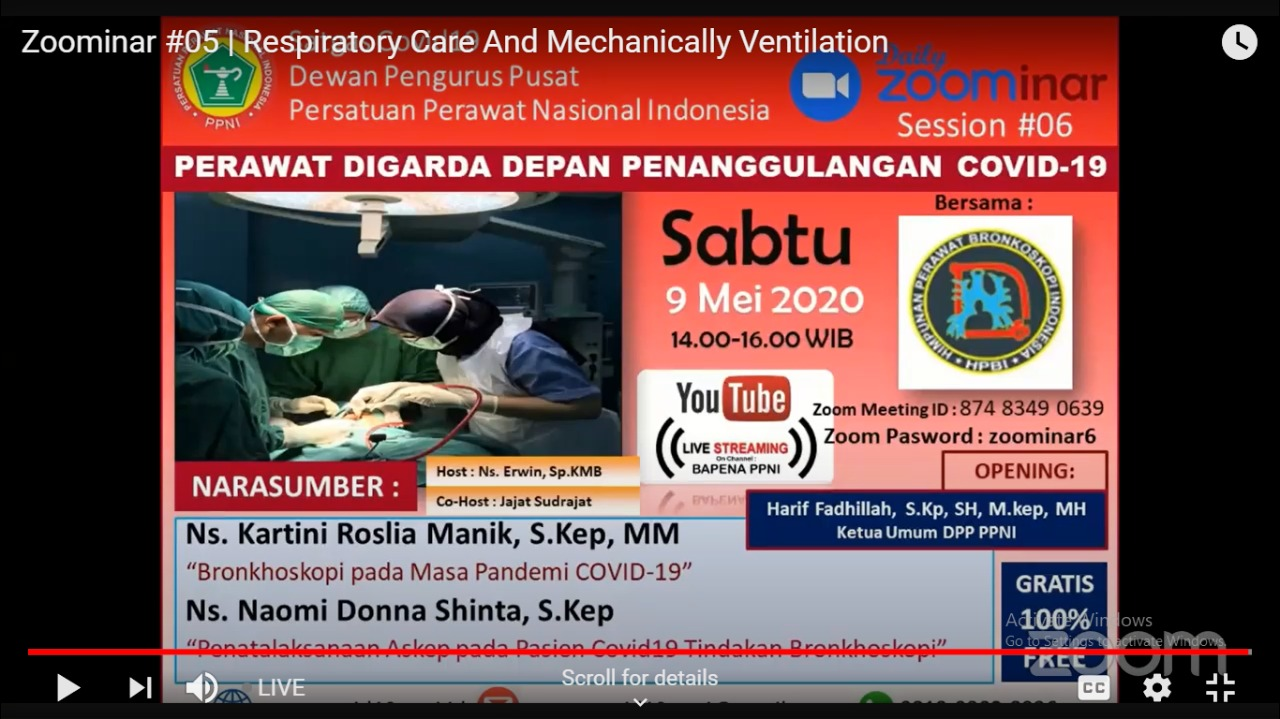 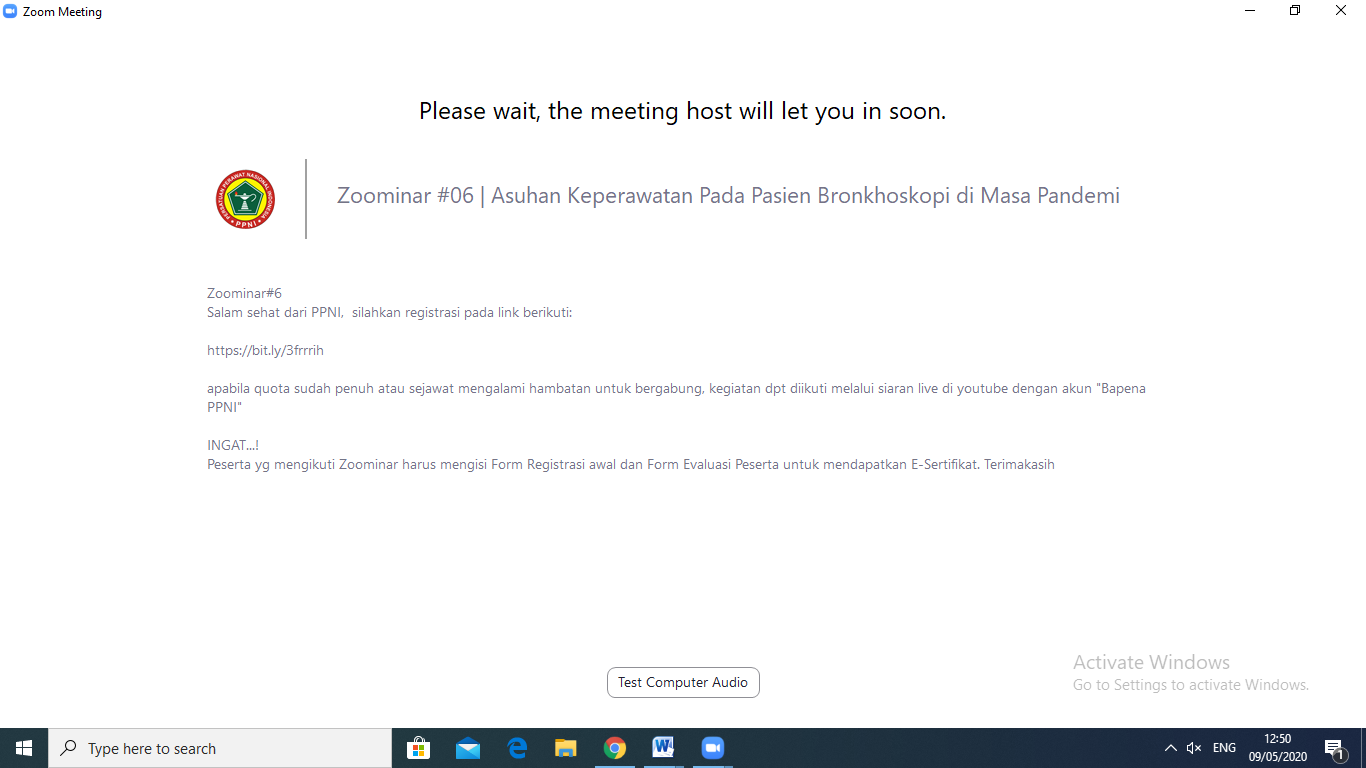 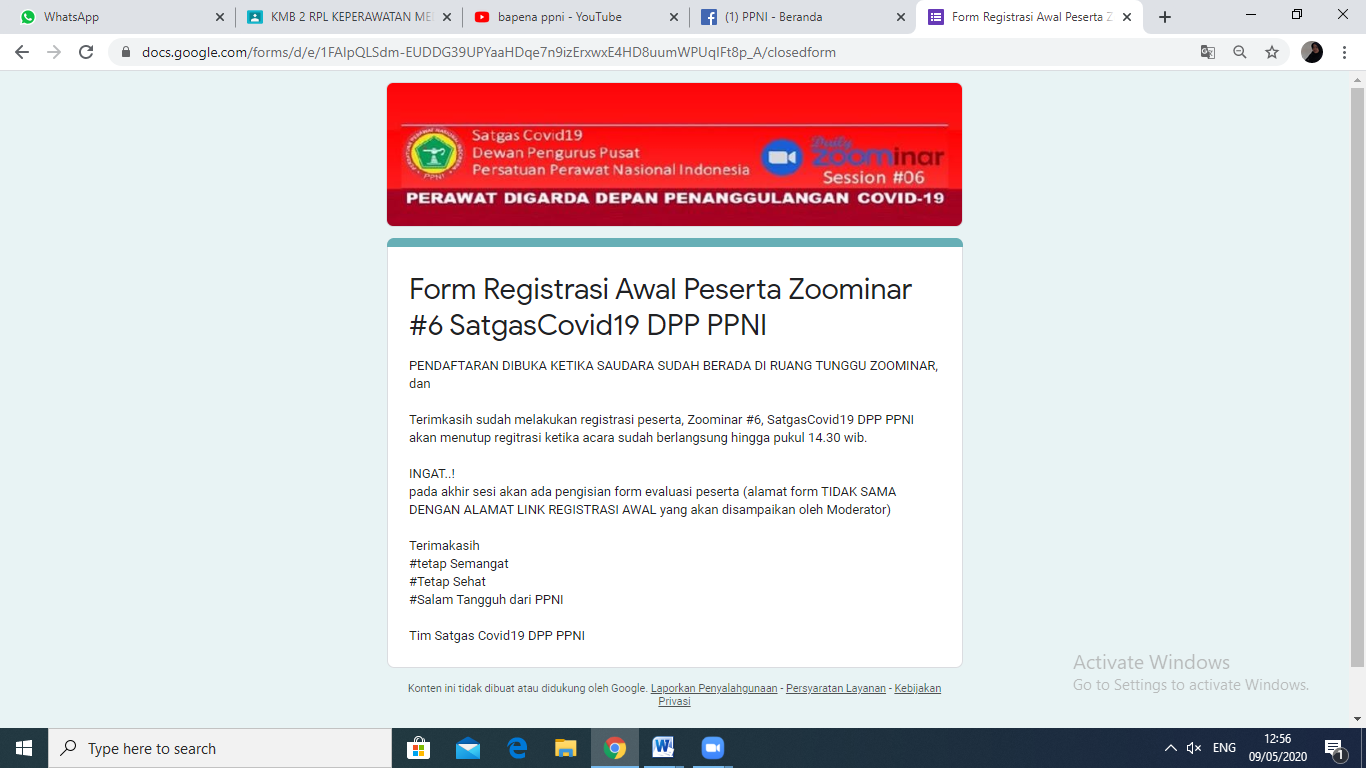 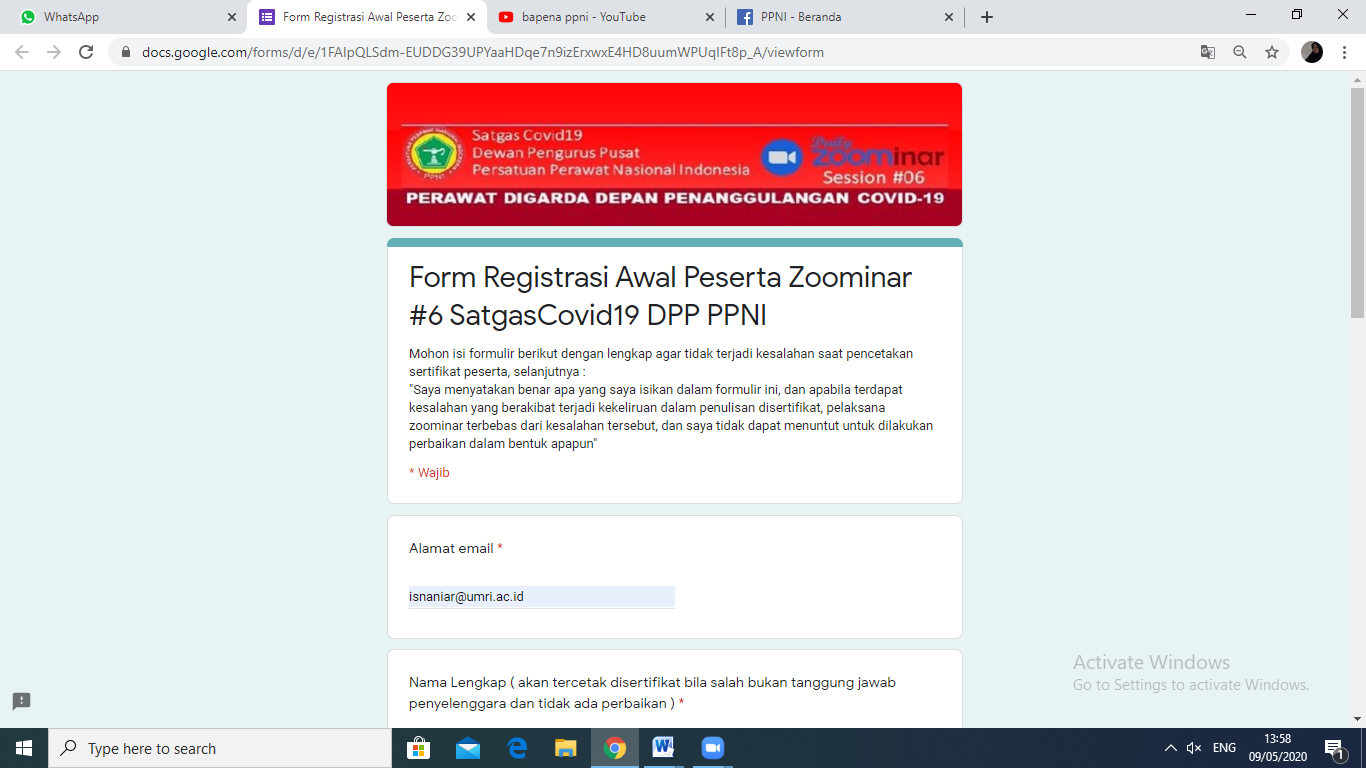 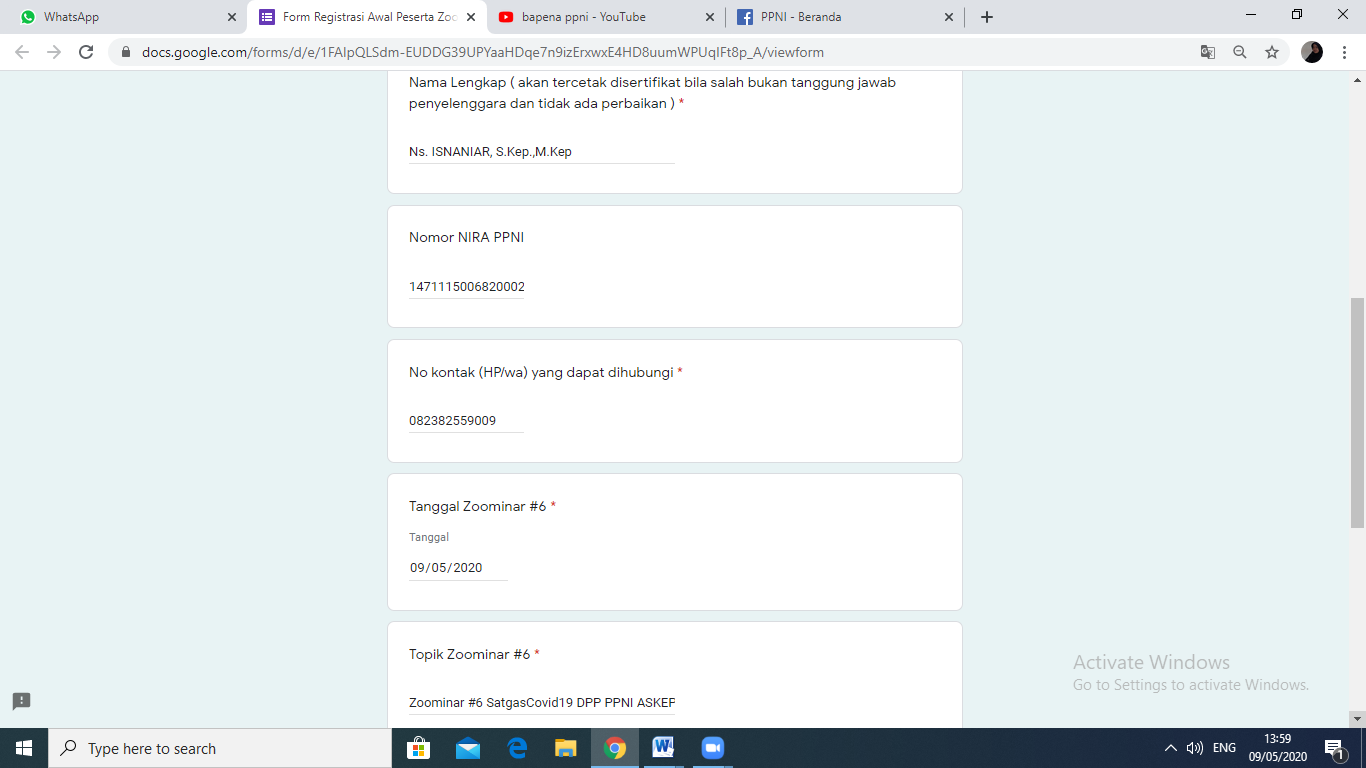 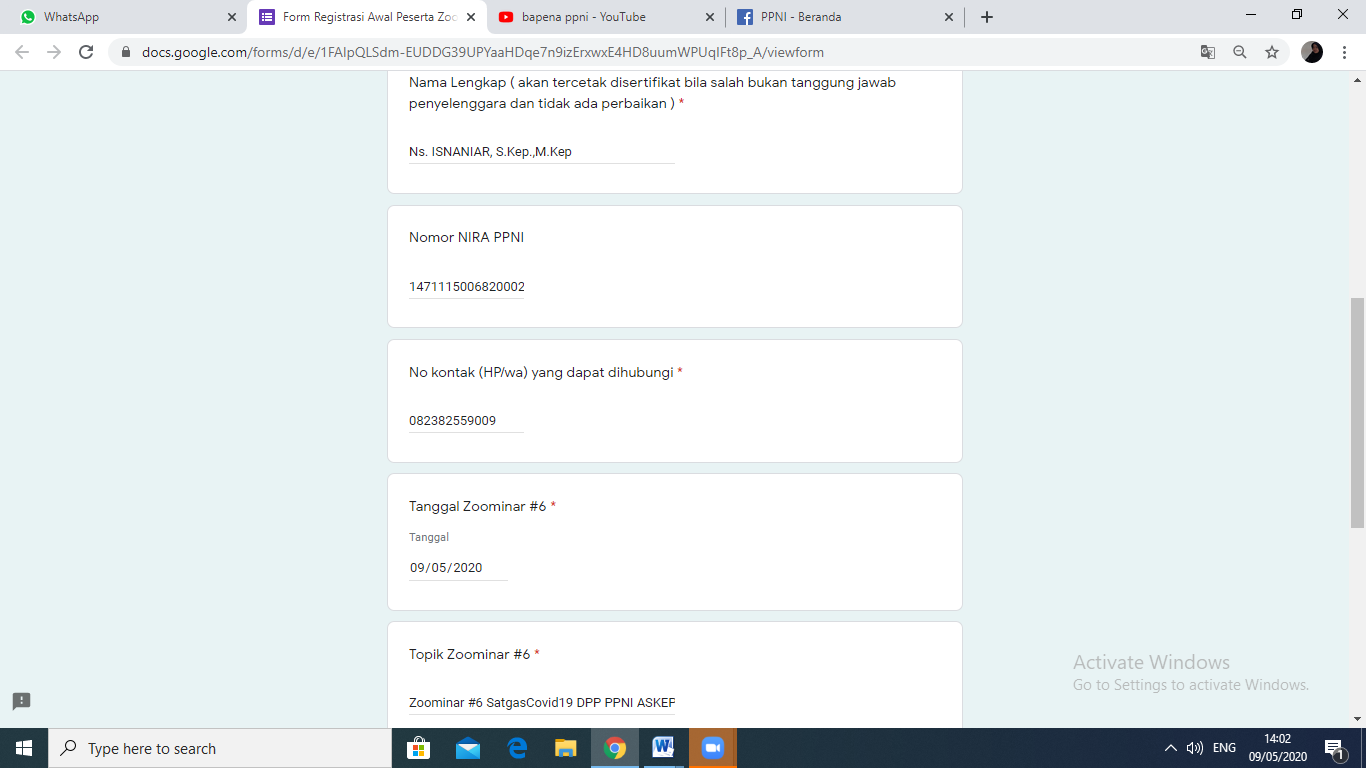 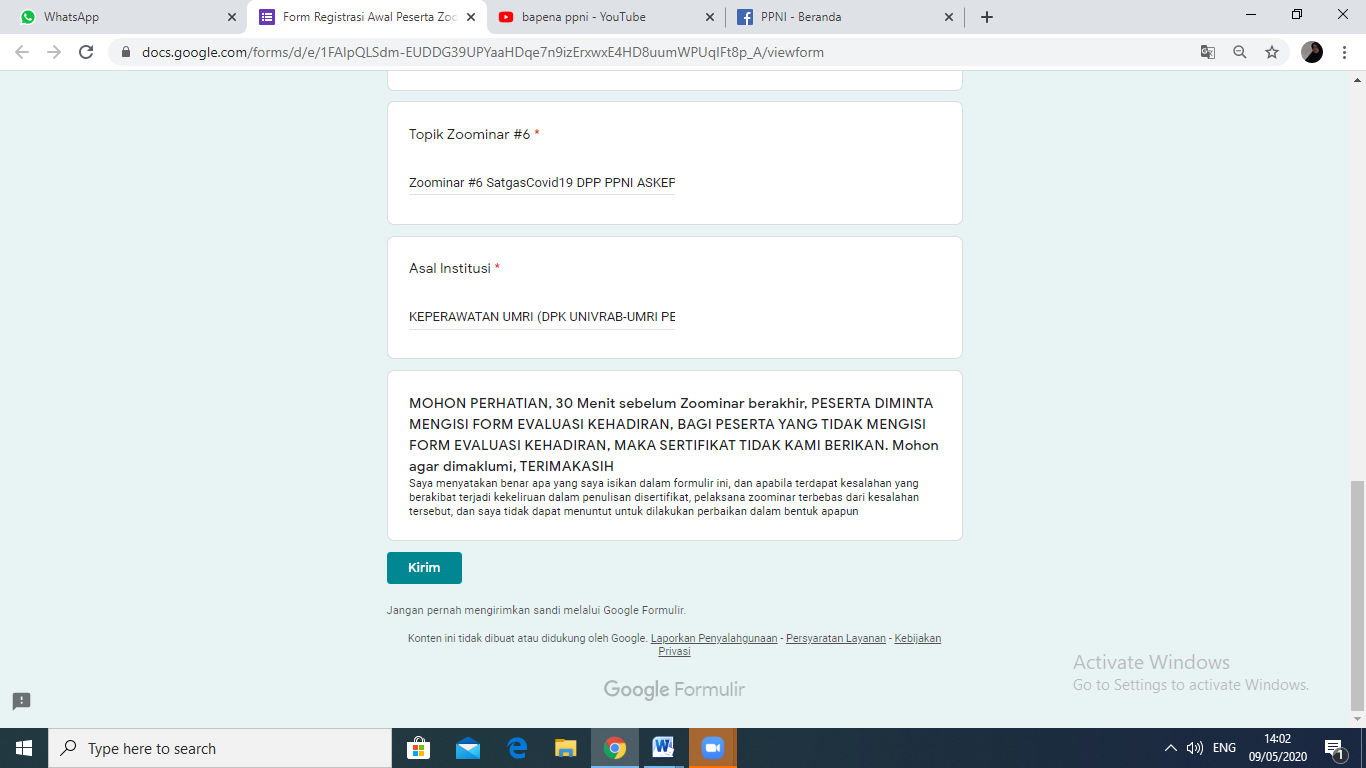 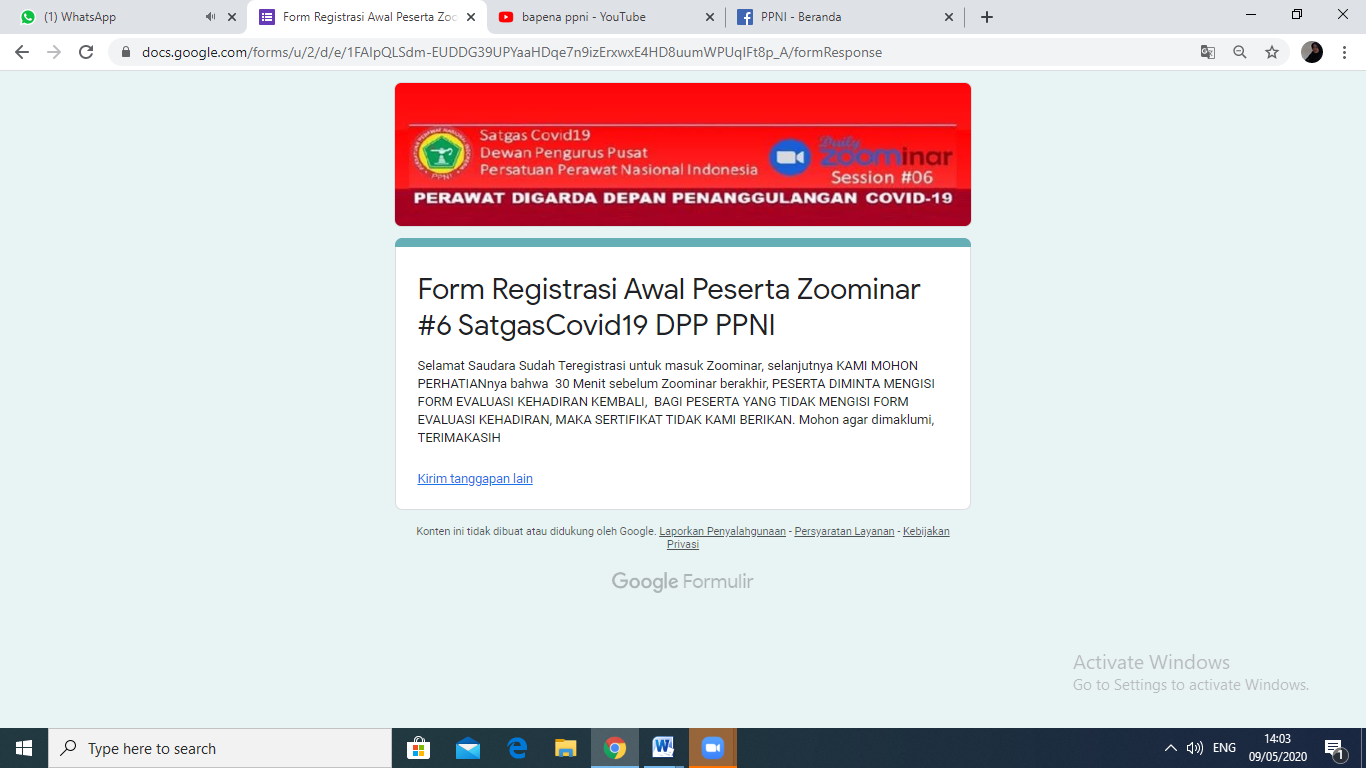 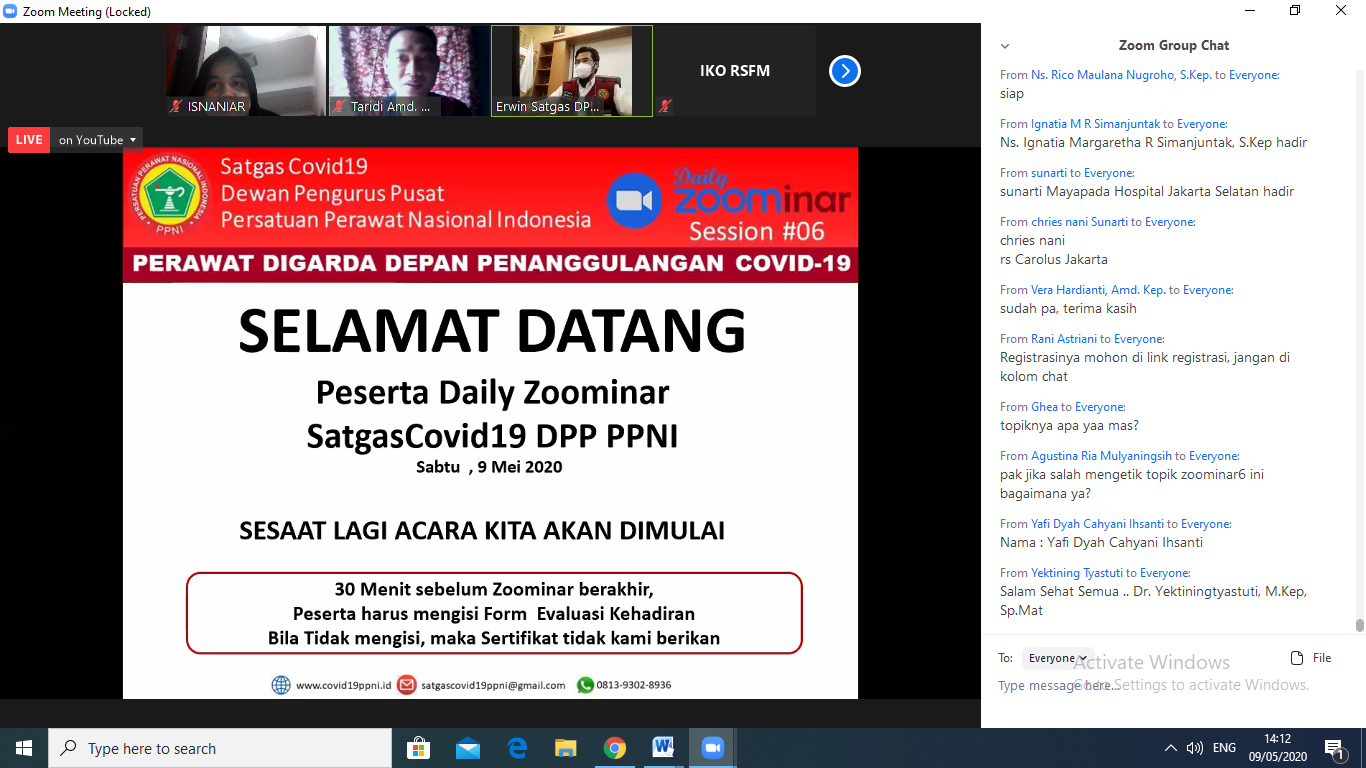 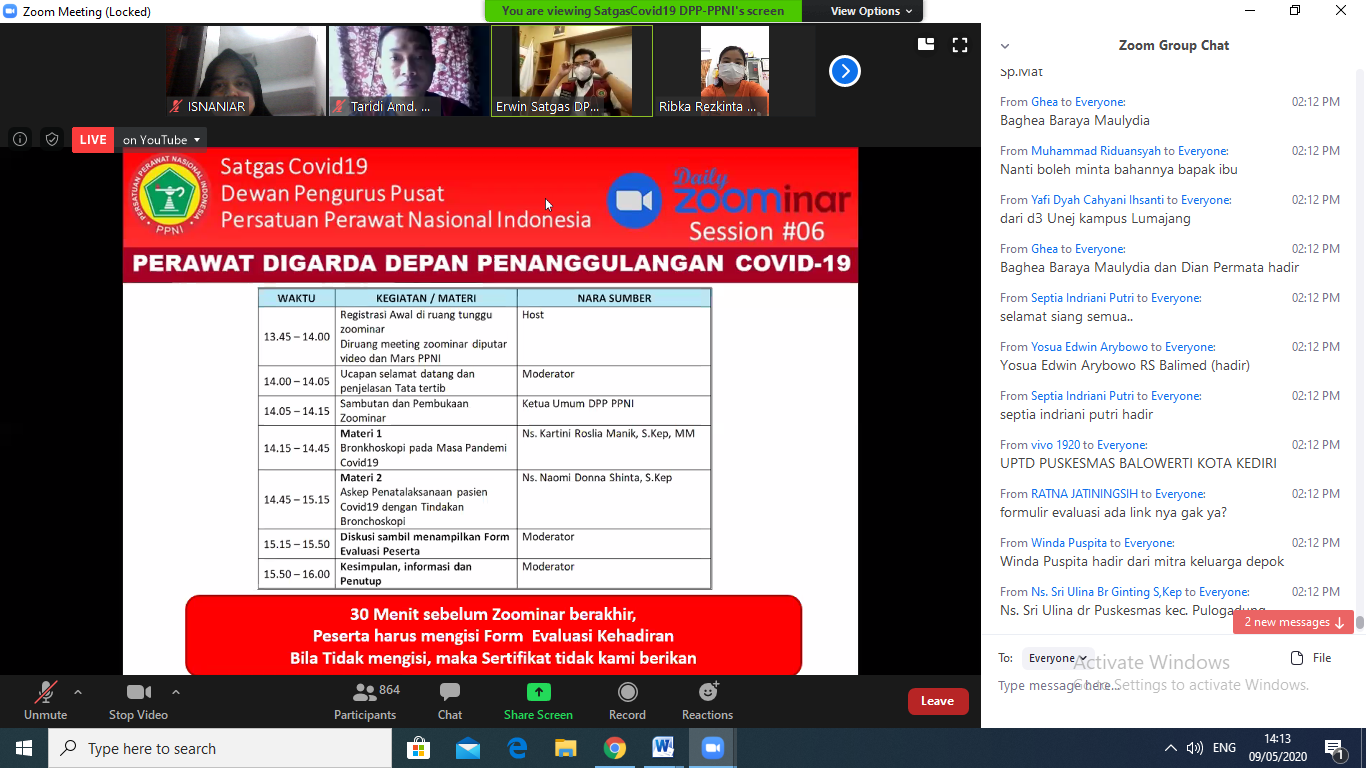 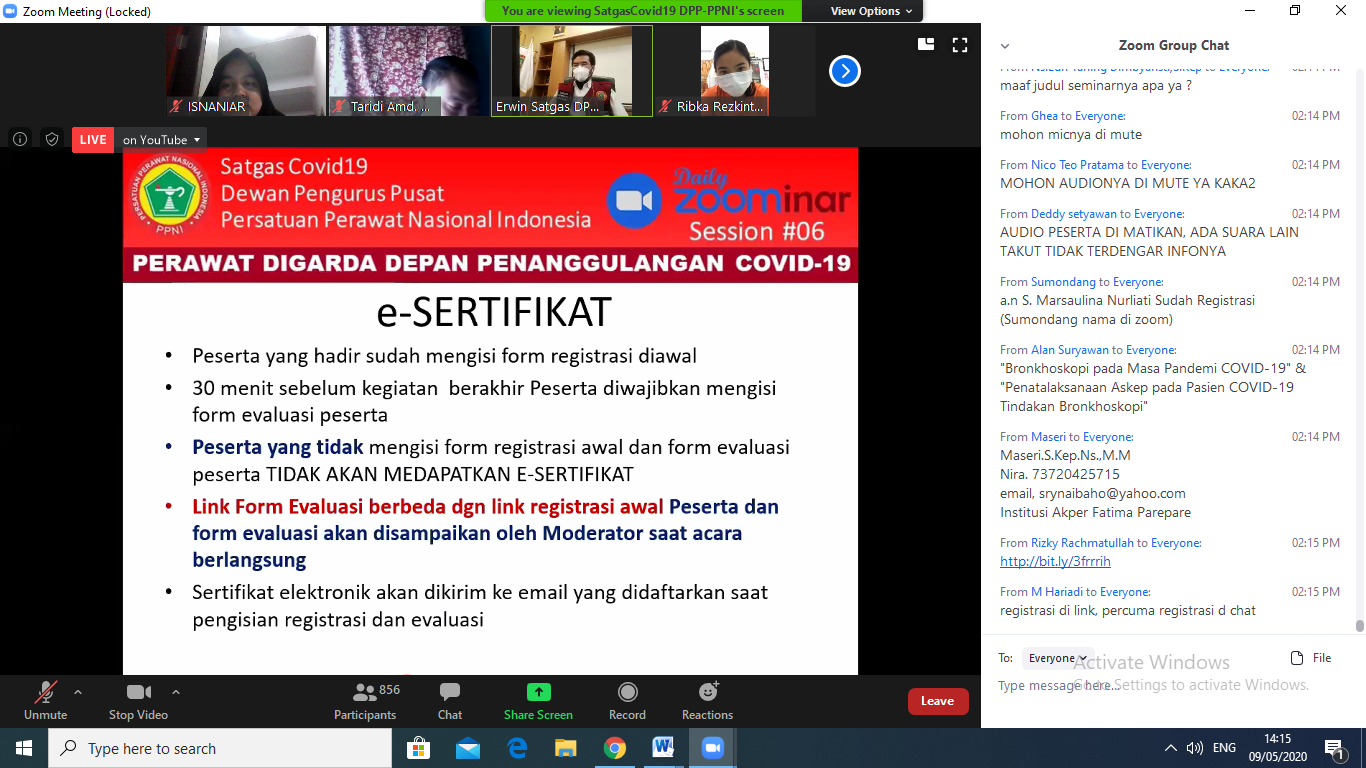 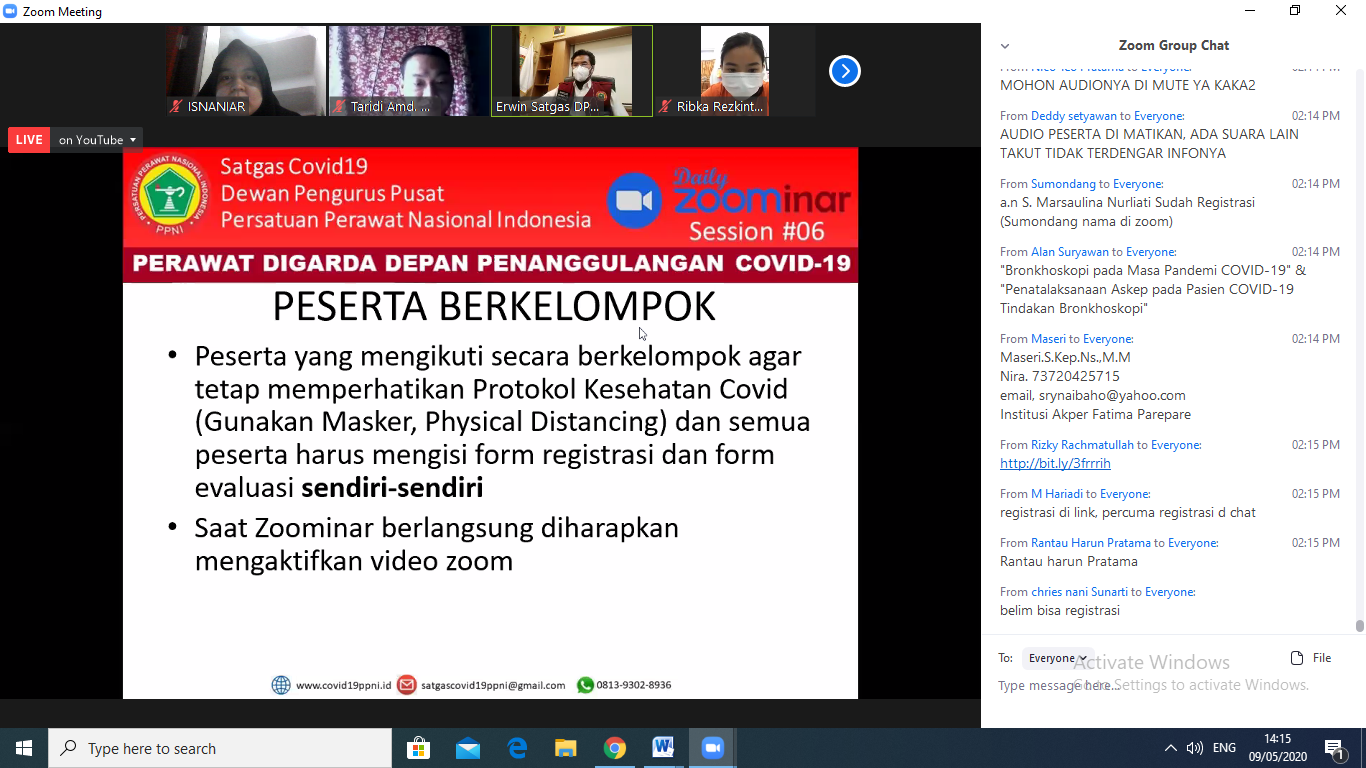 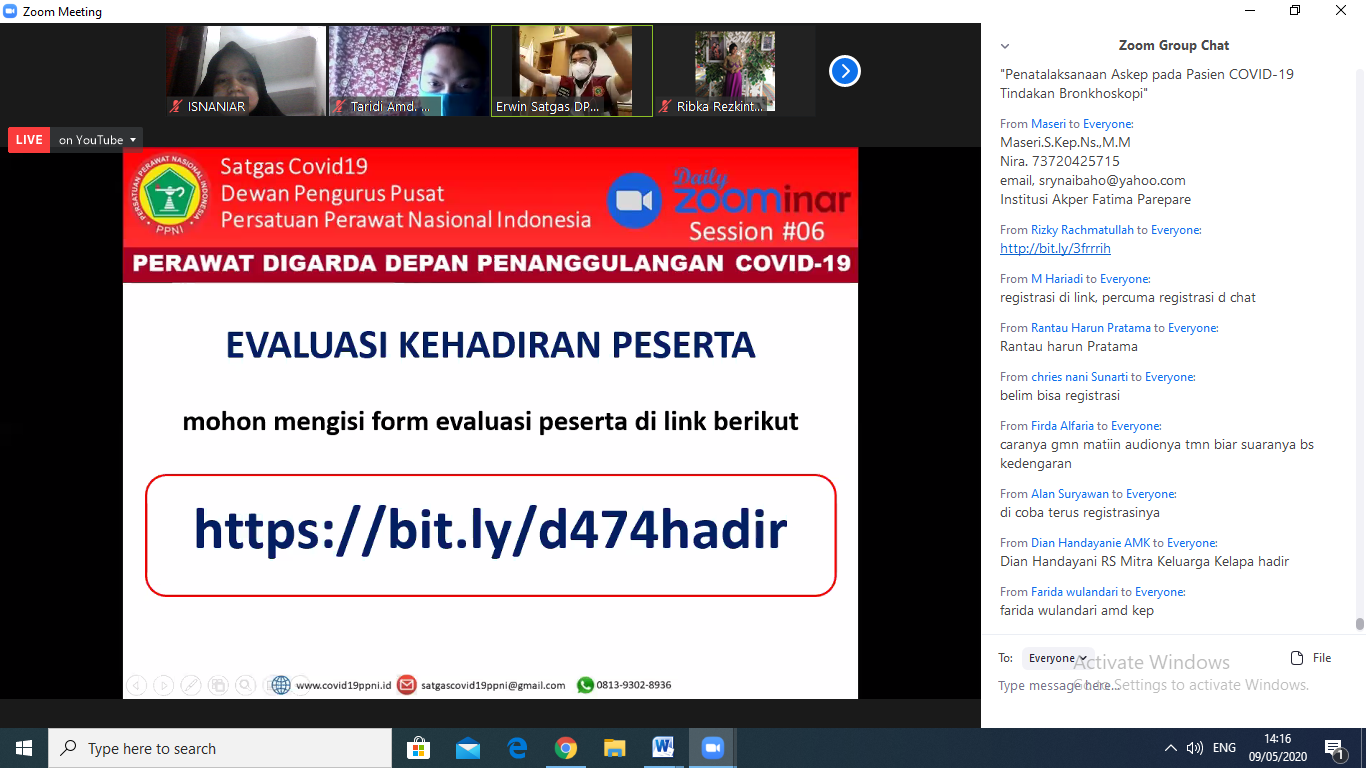 https://bit.ly/d474hadir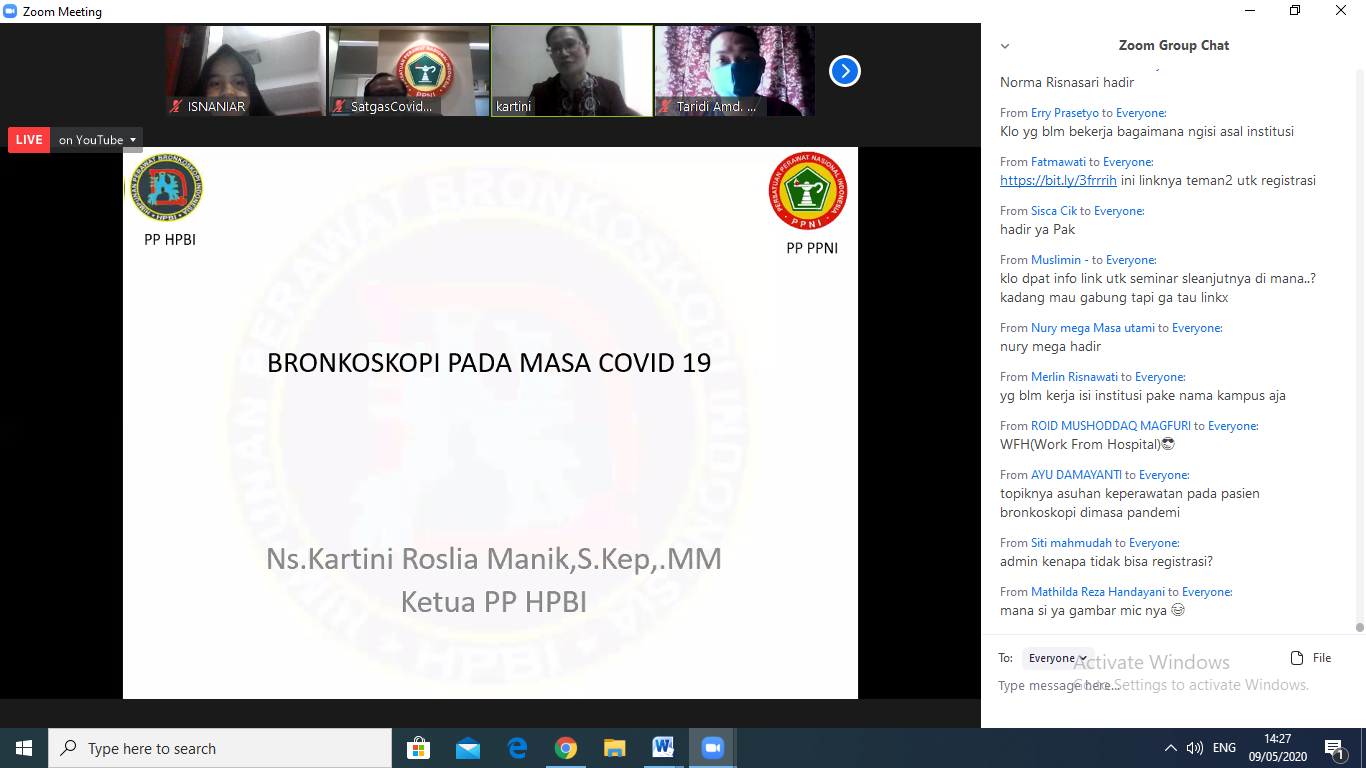 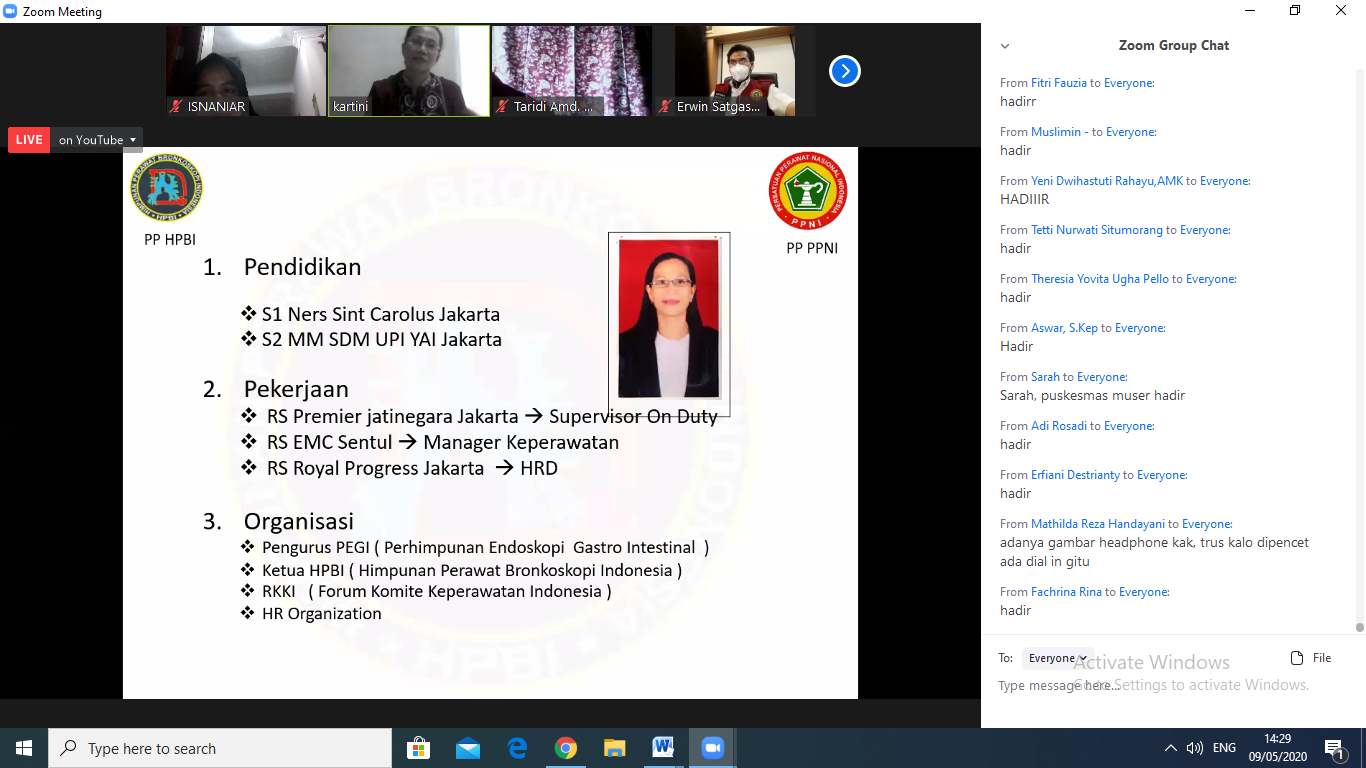 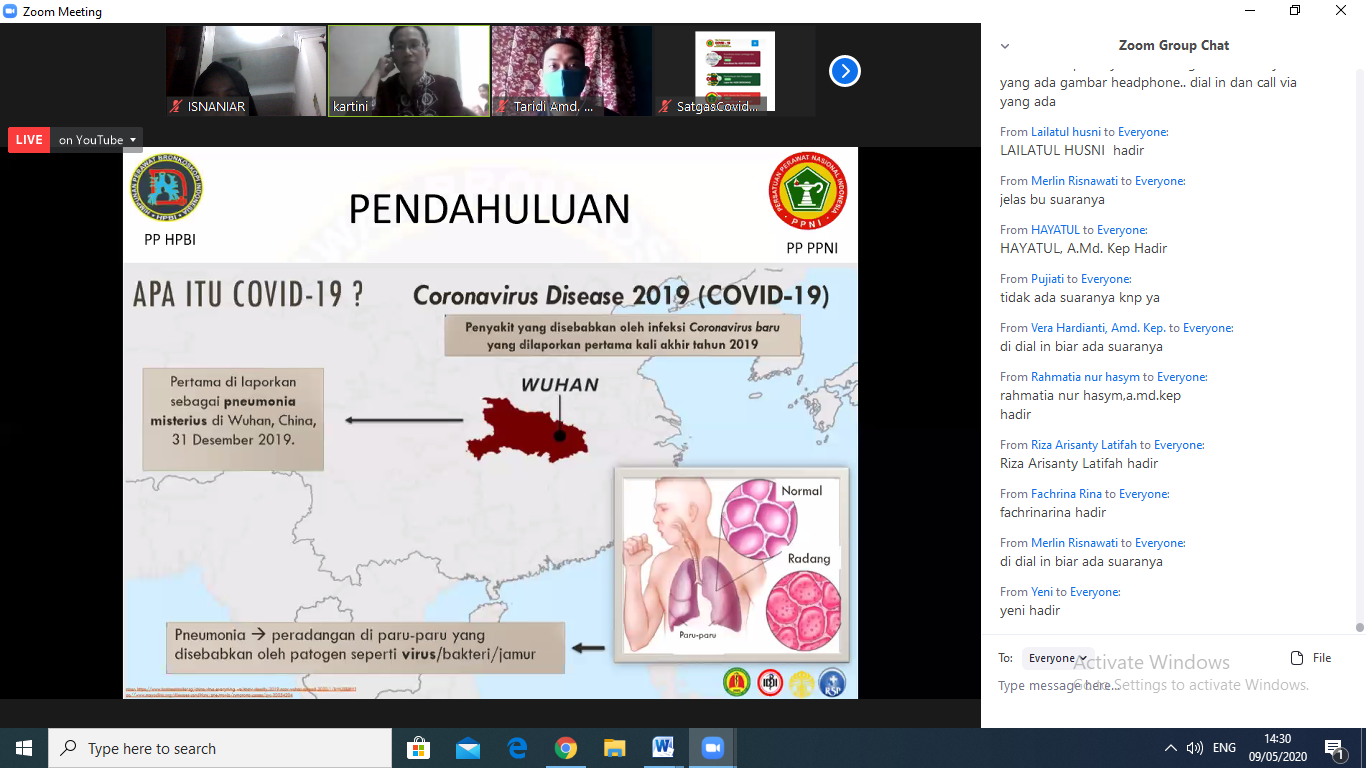 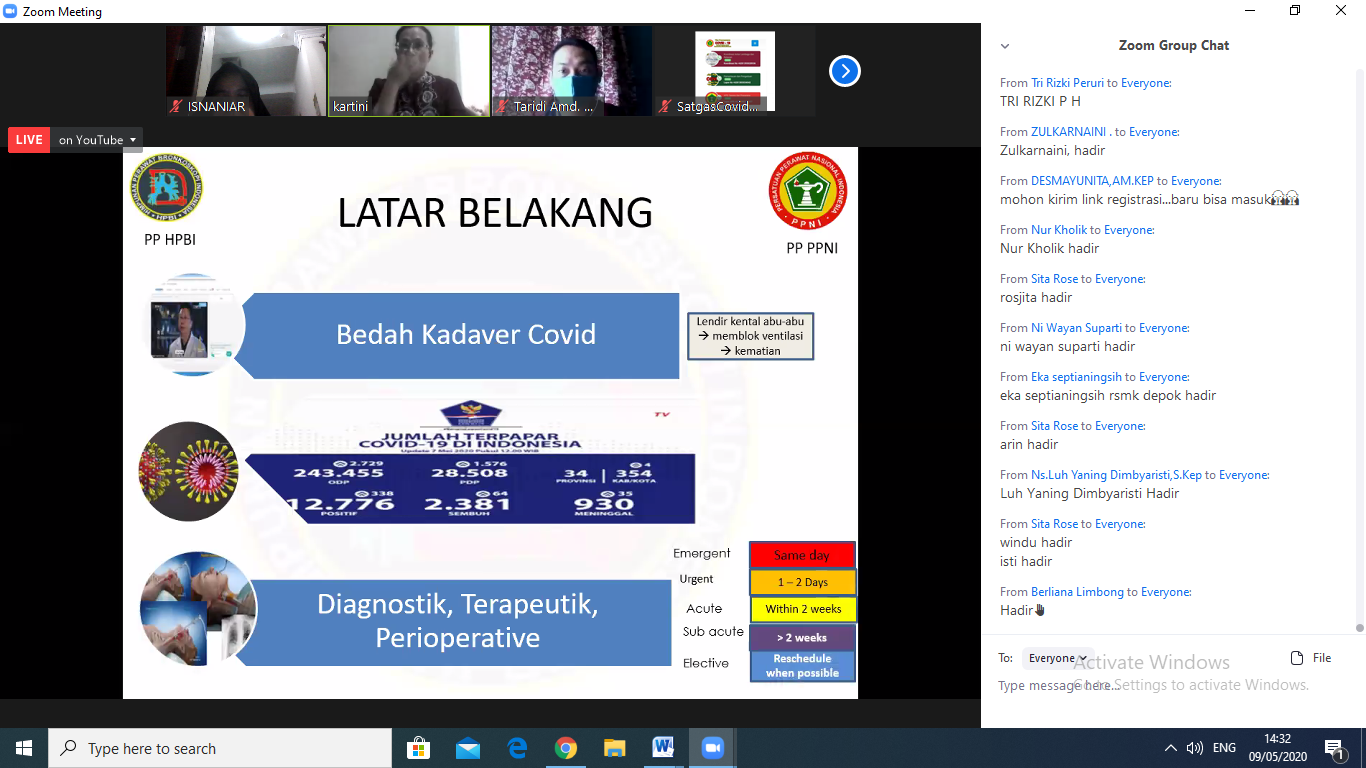 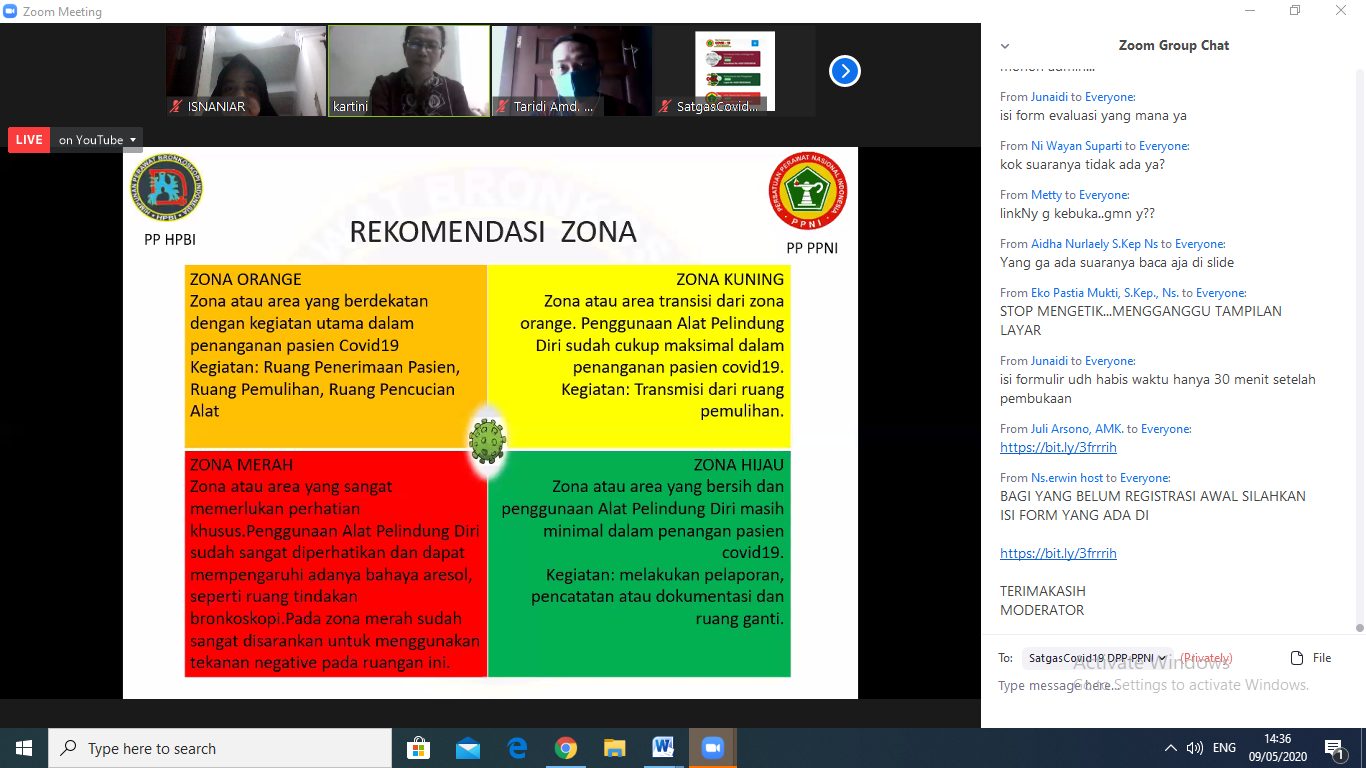 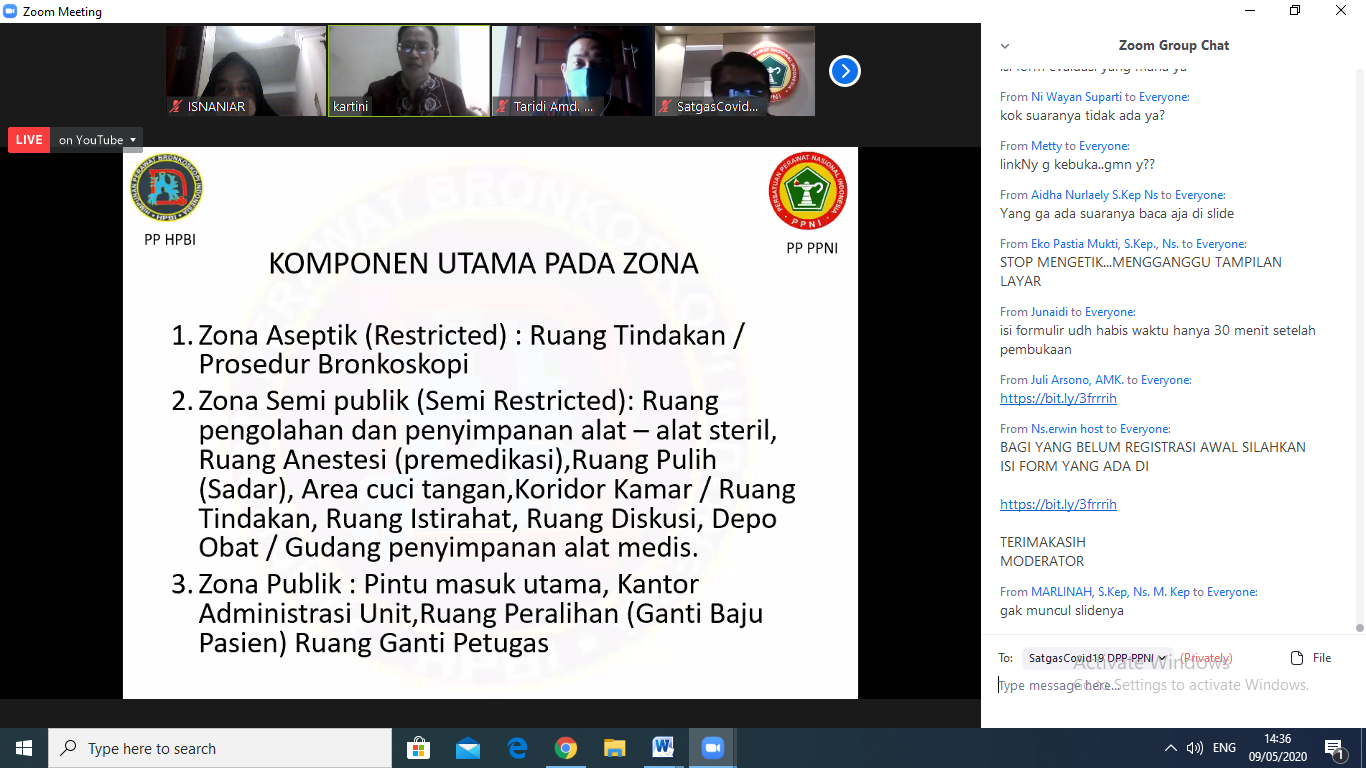 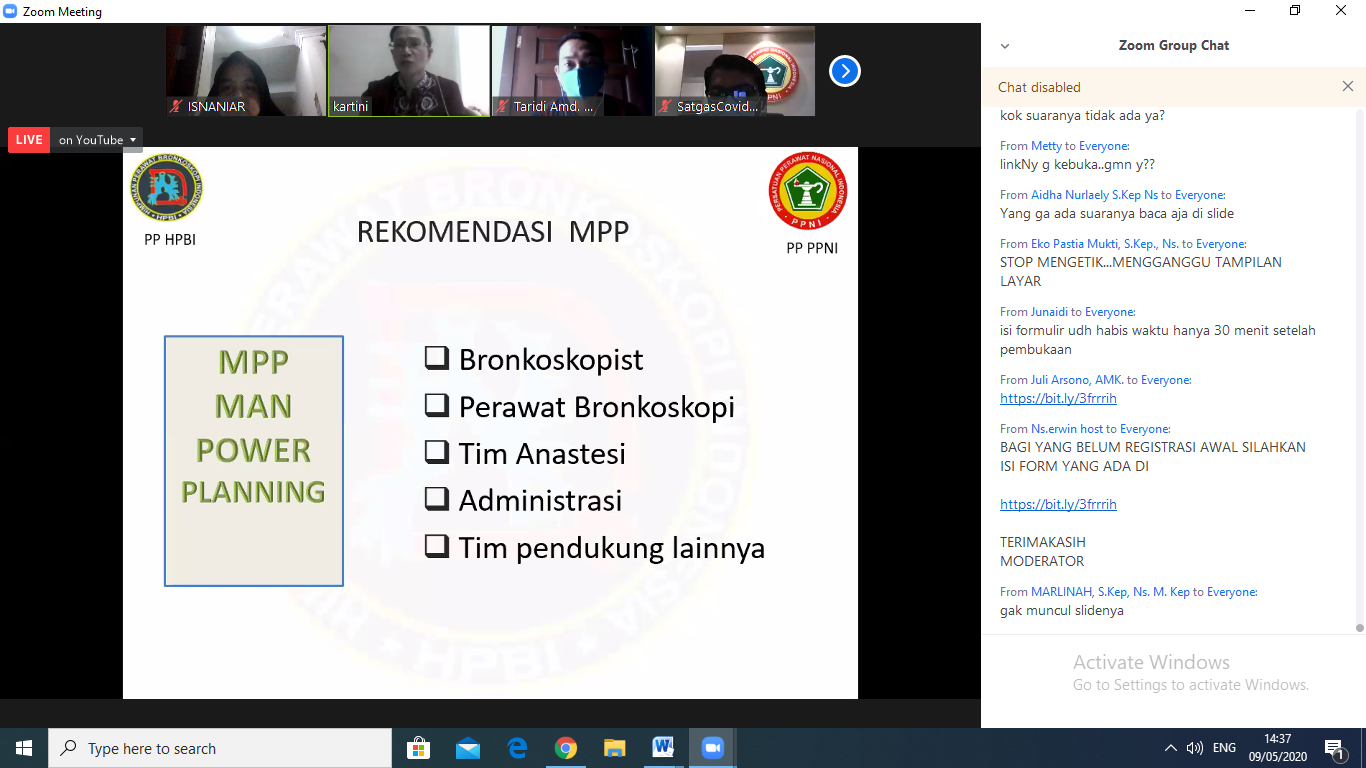 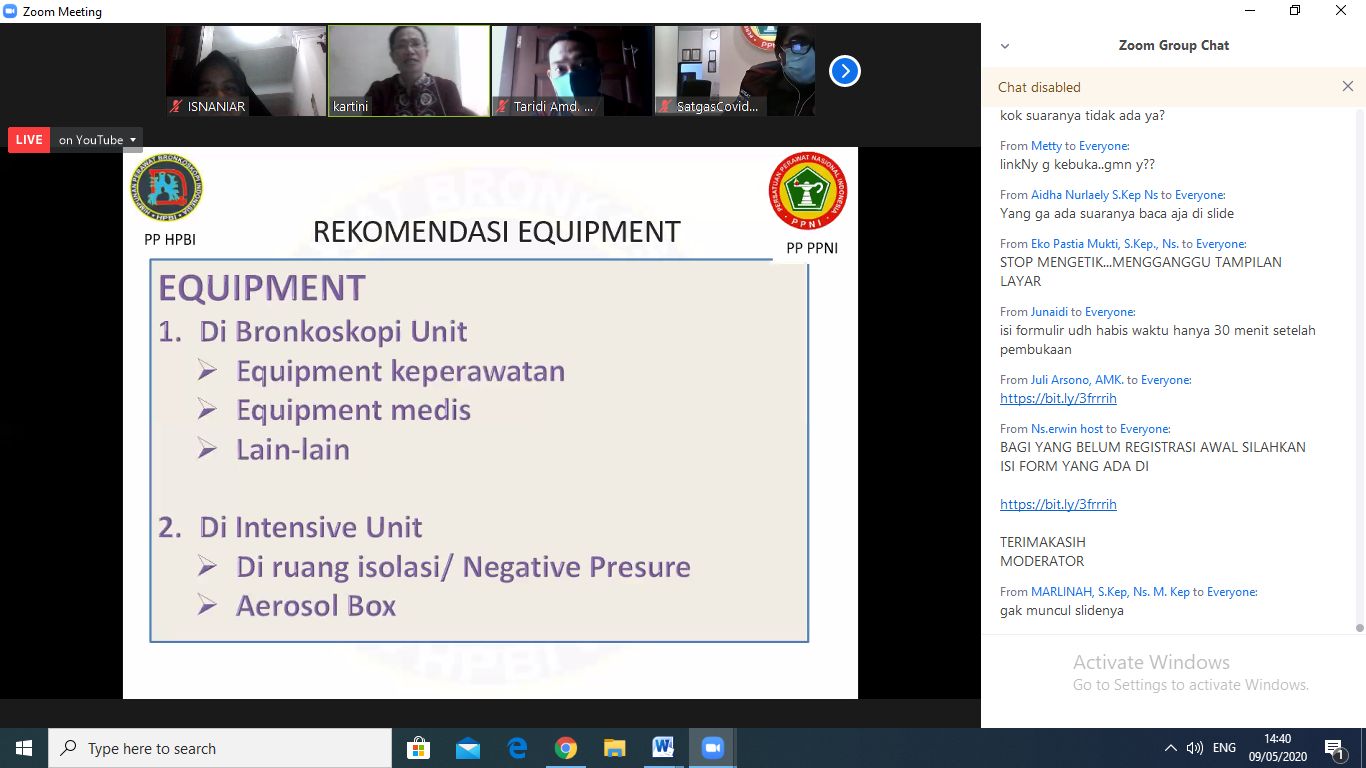 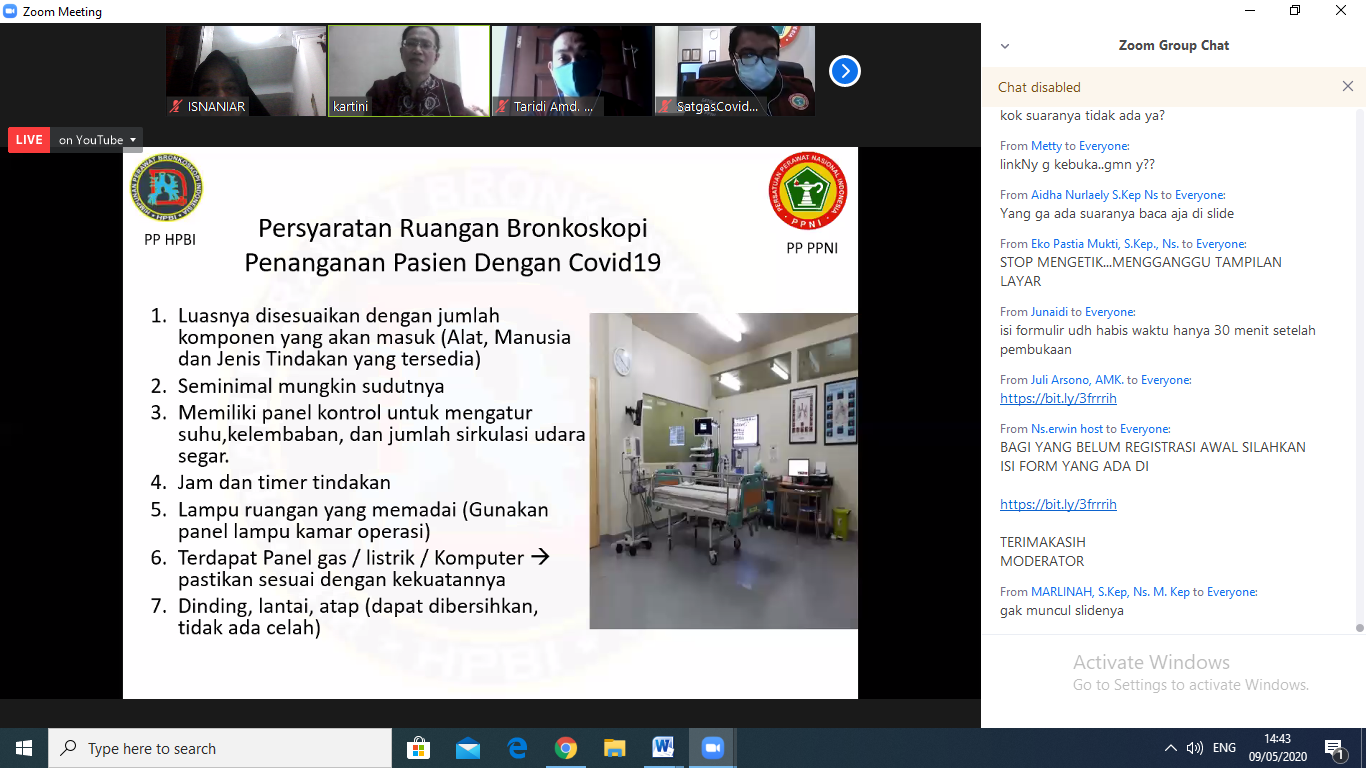 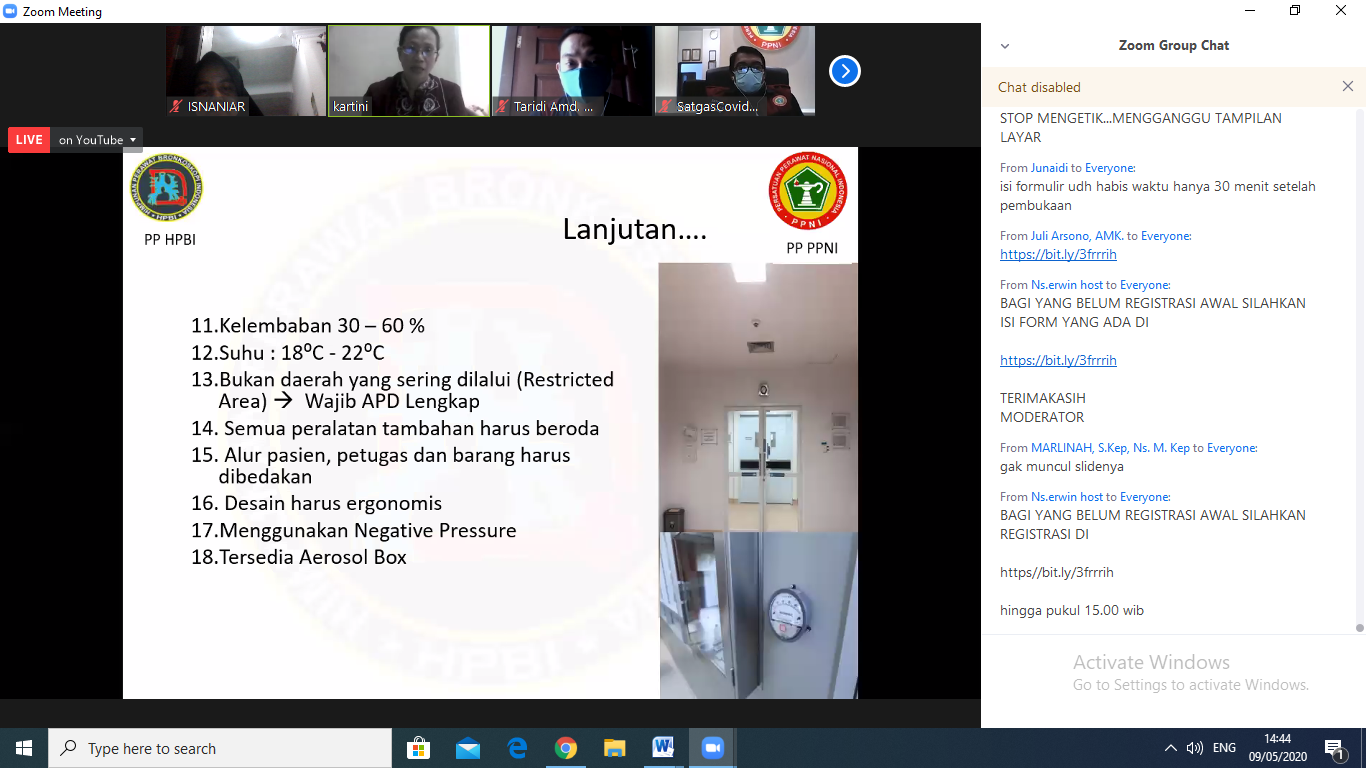 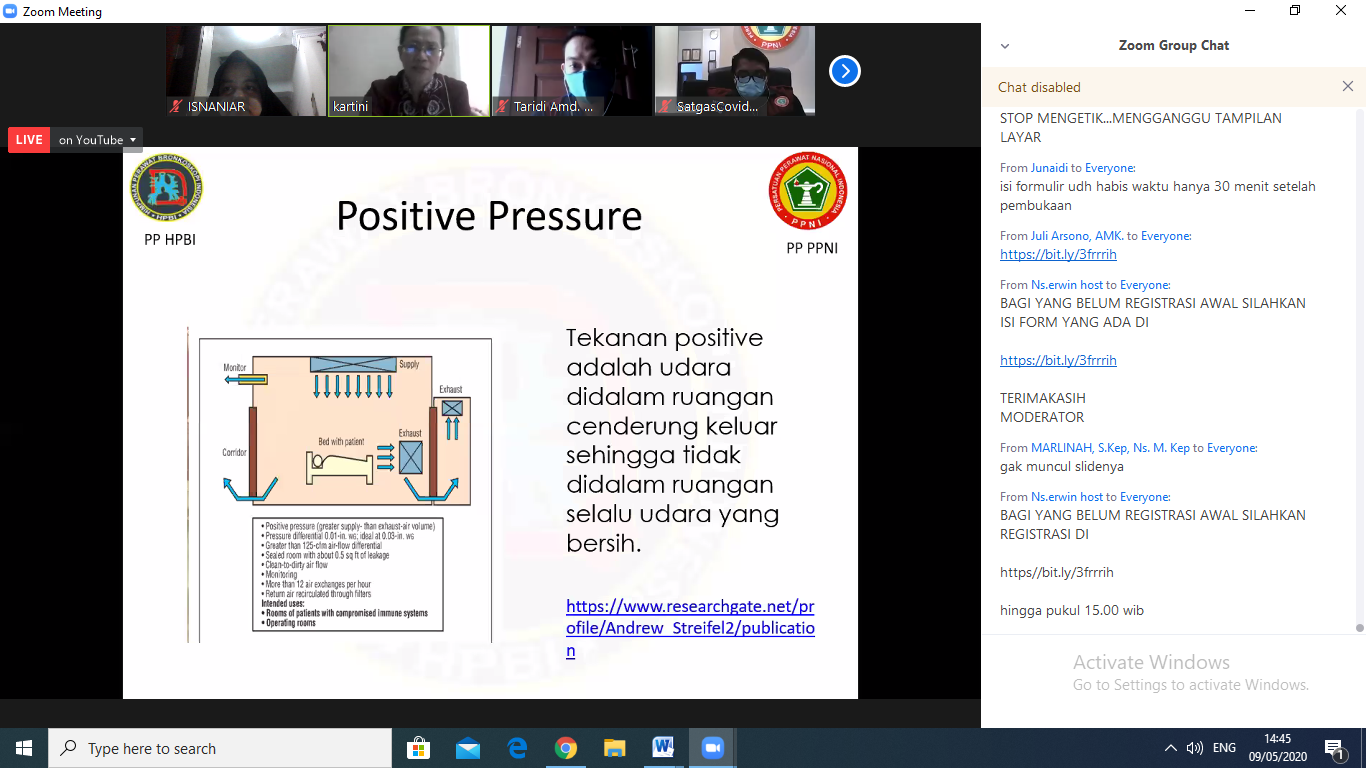 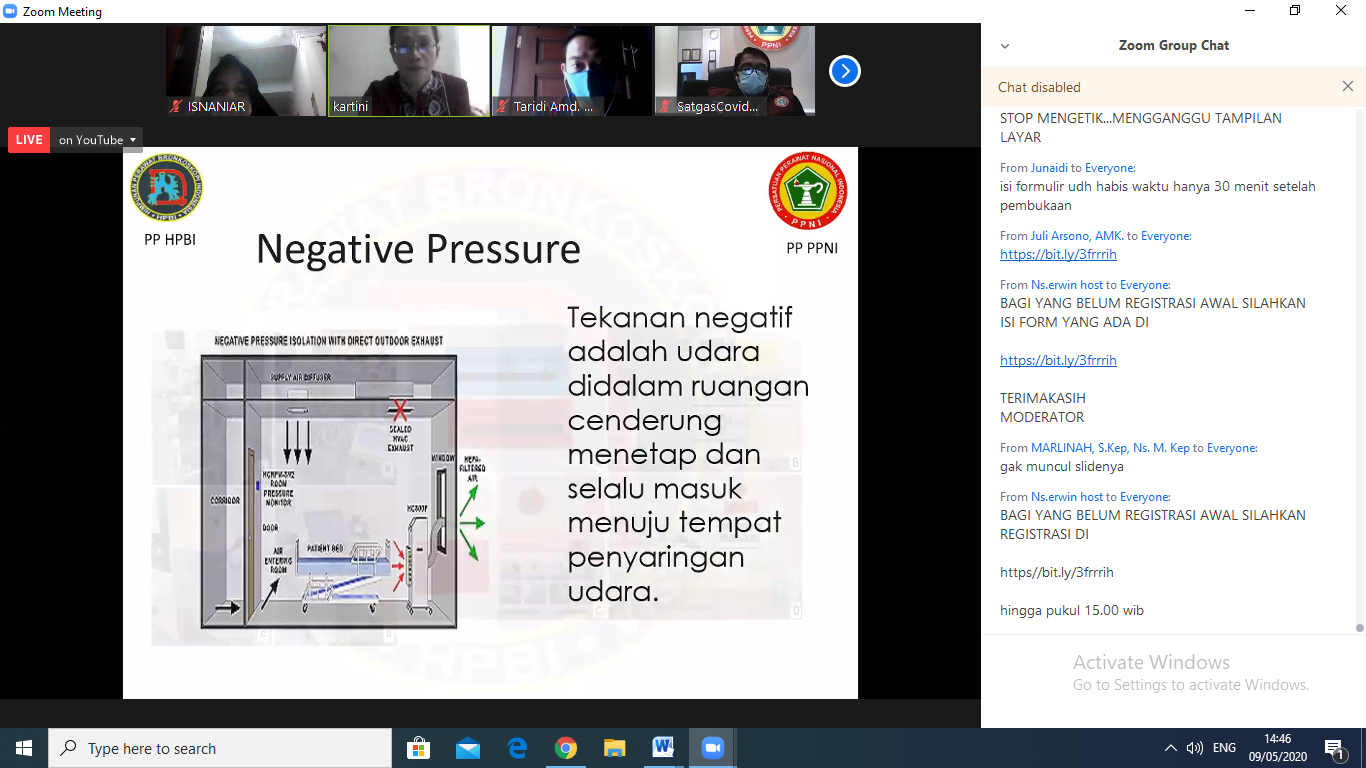 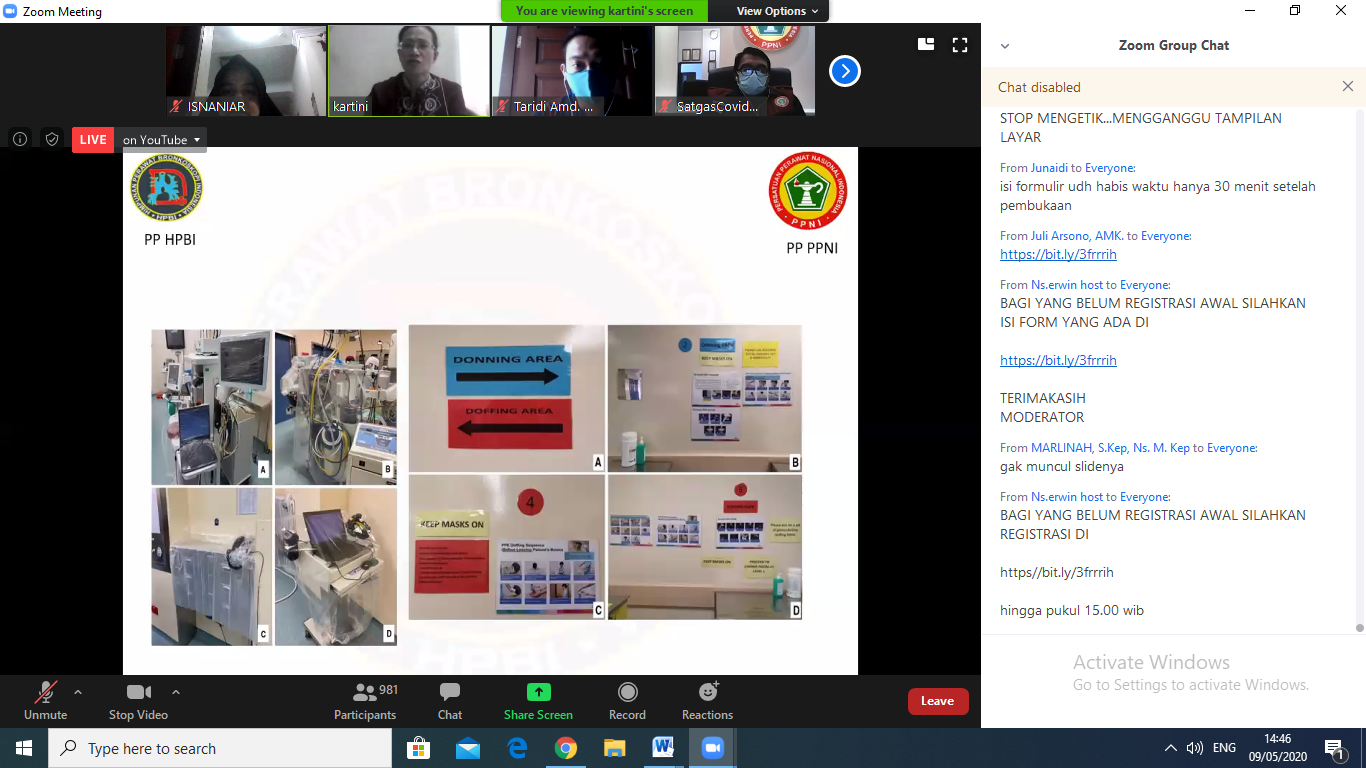 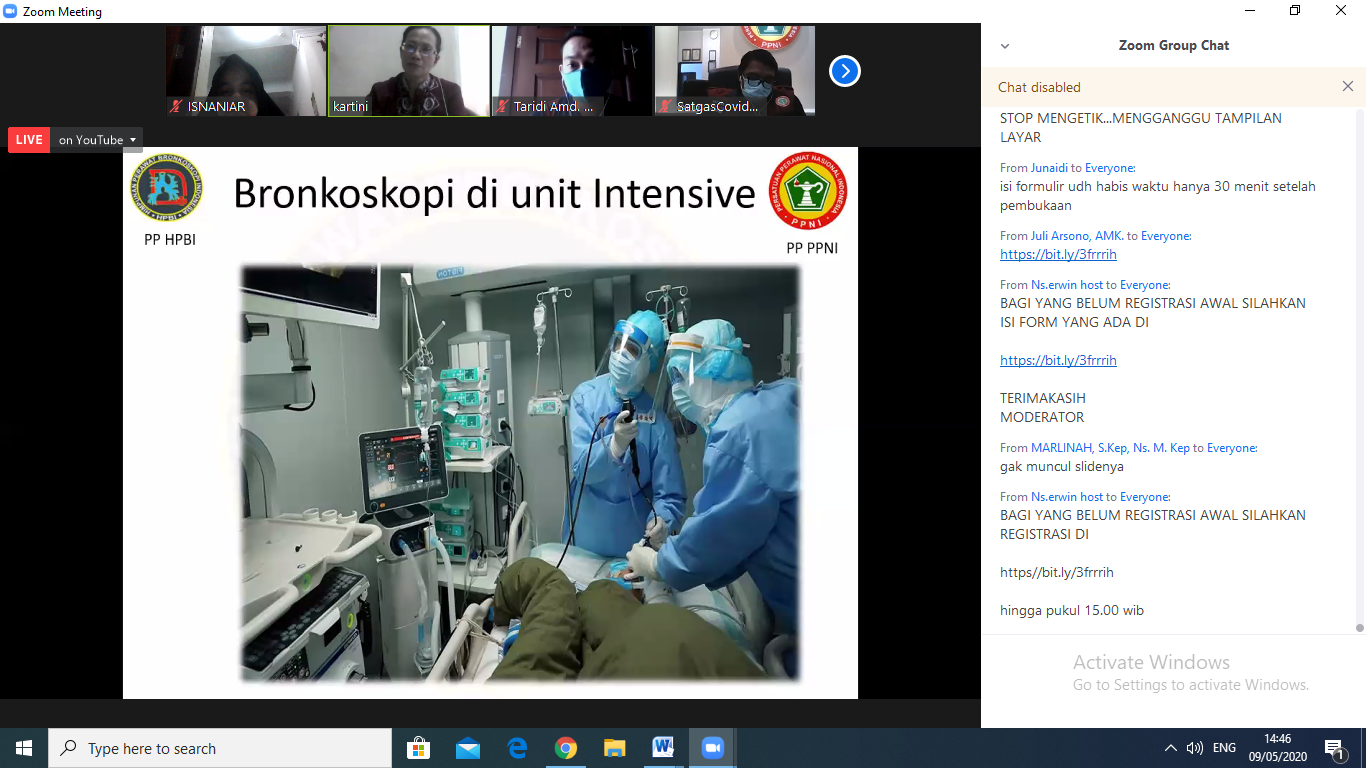 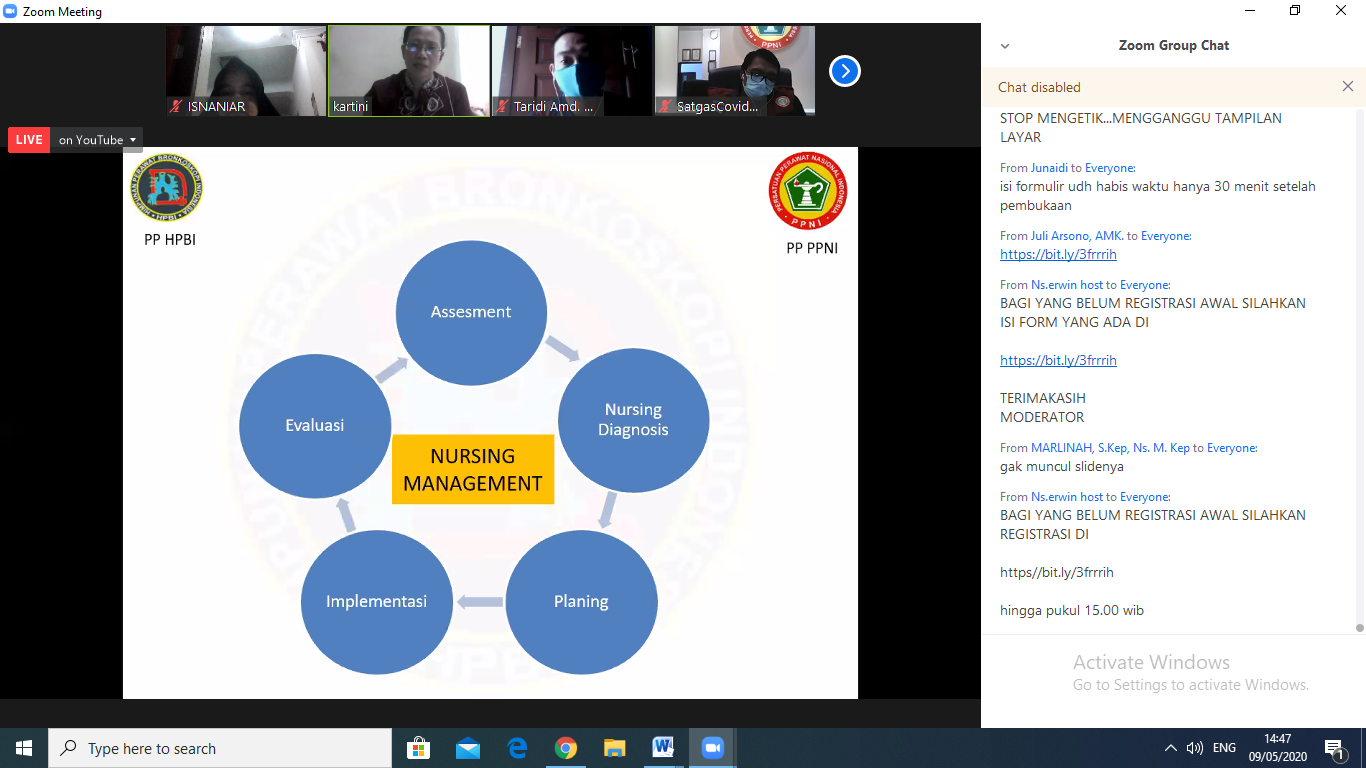 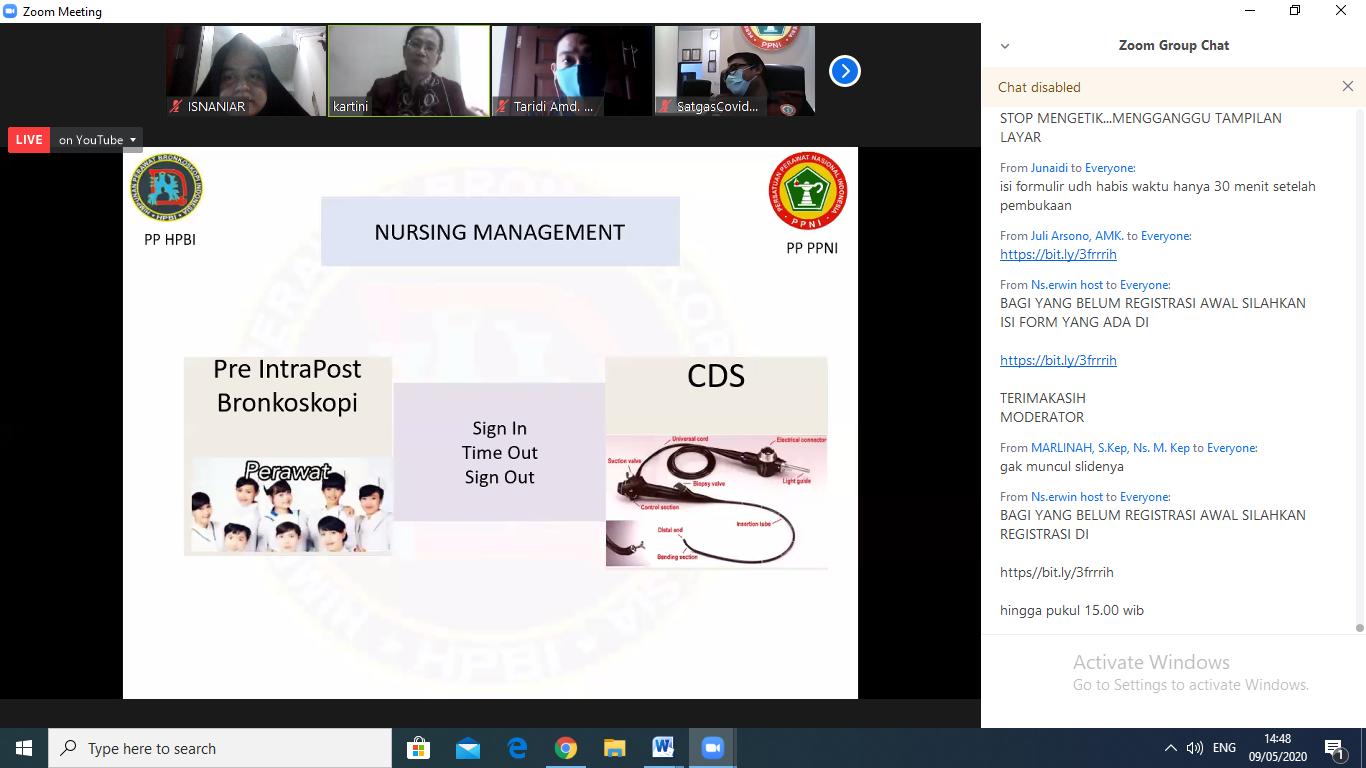 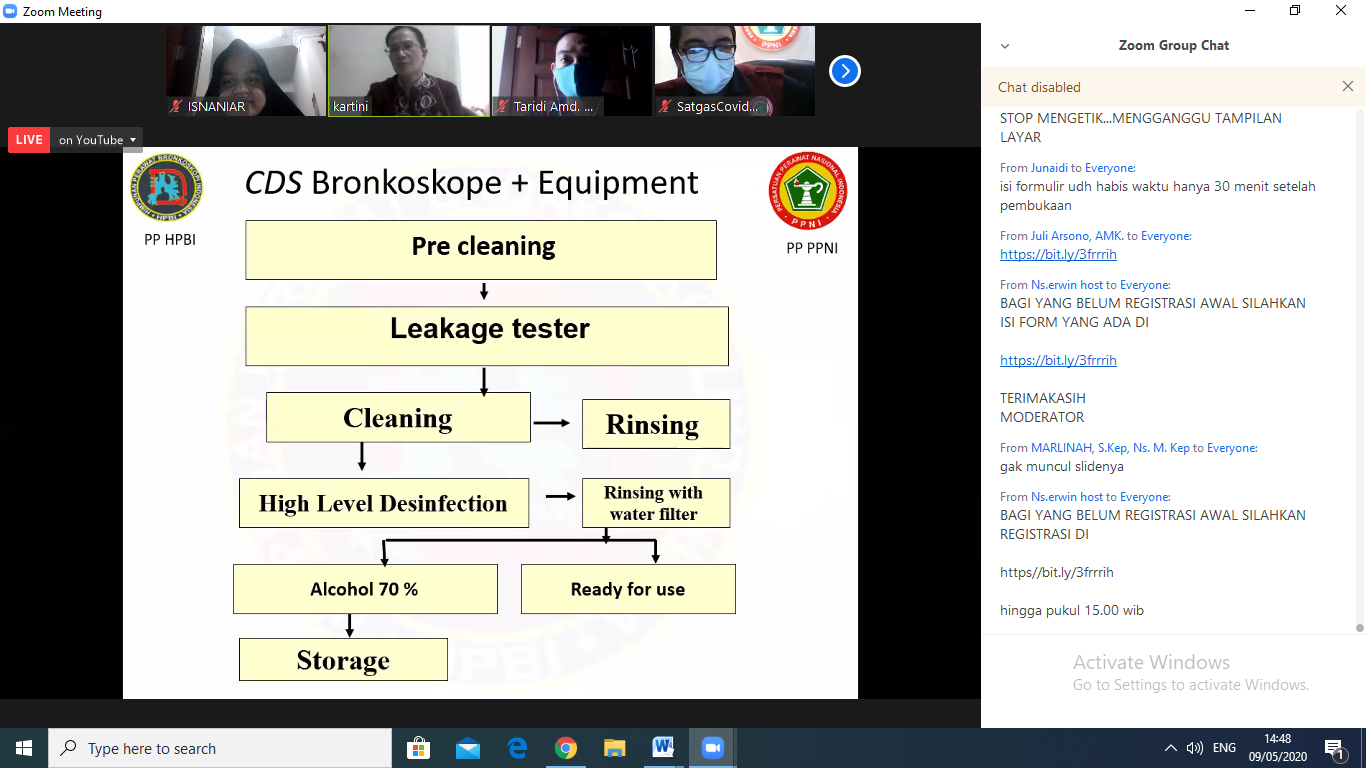 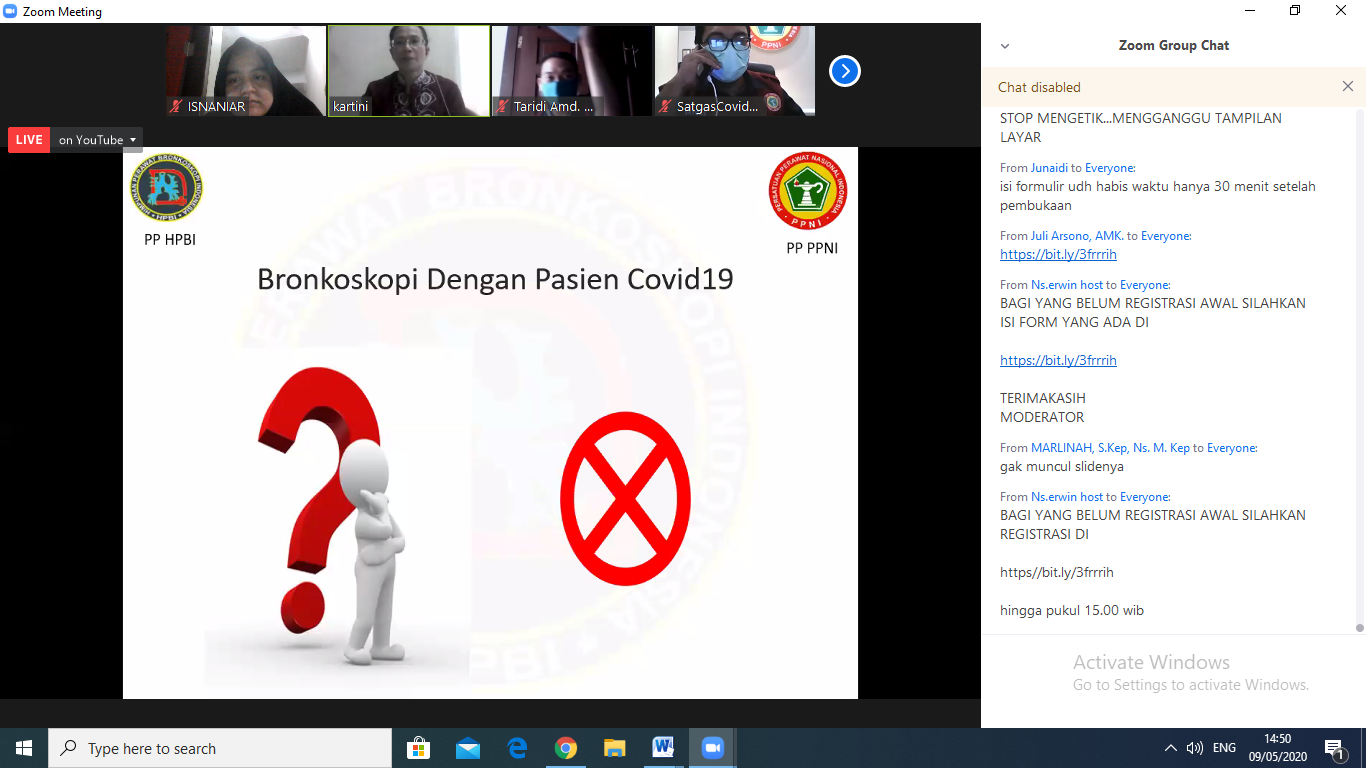 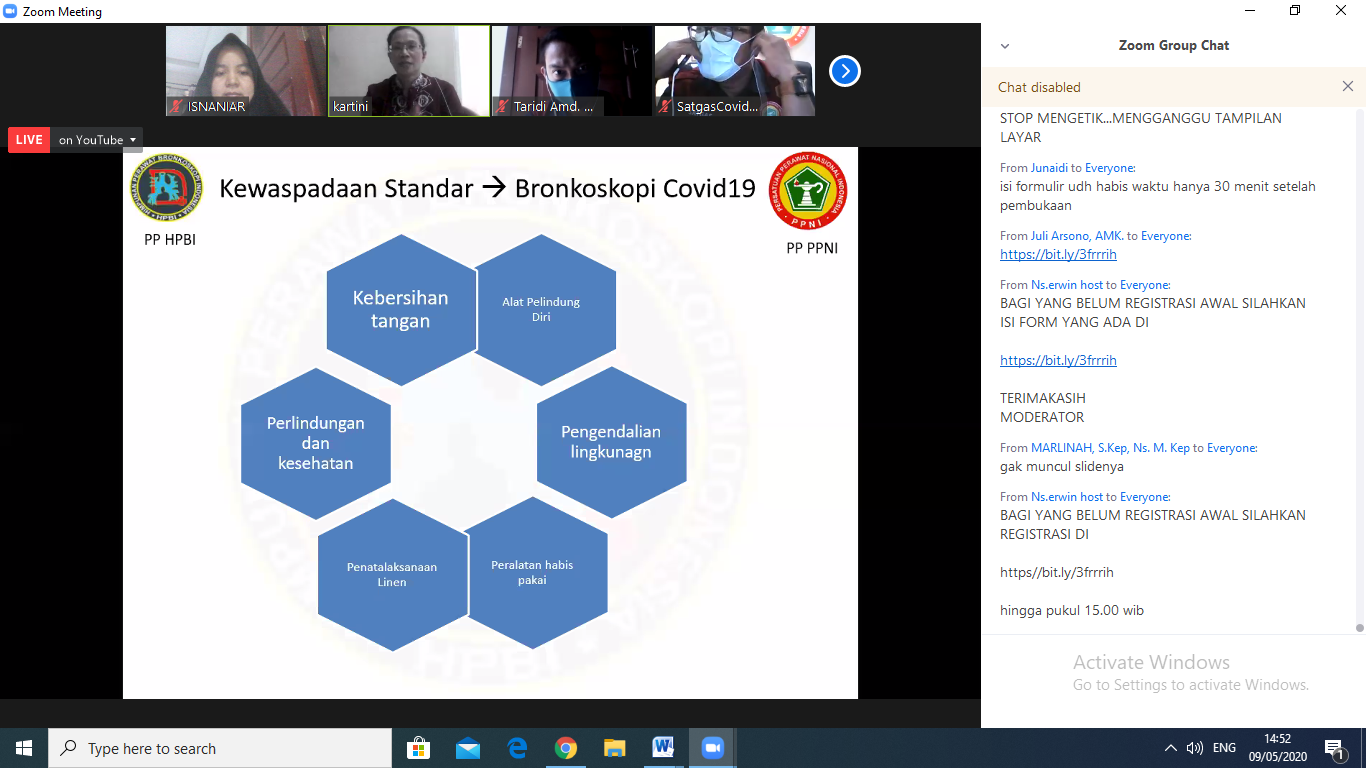 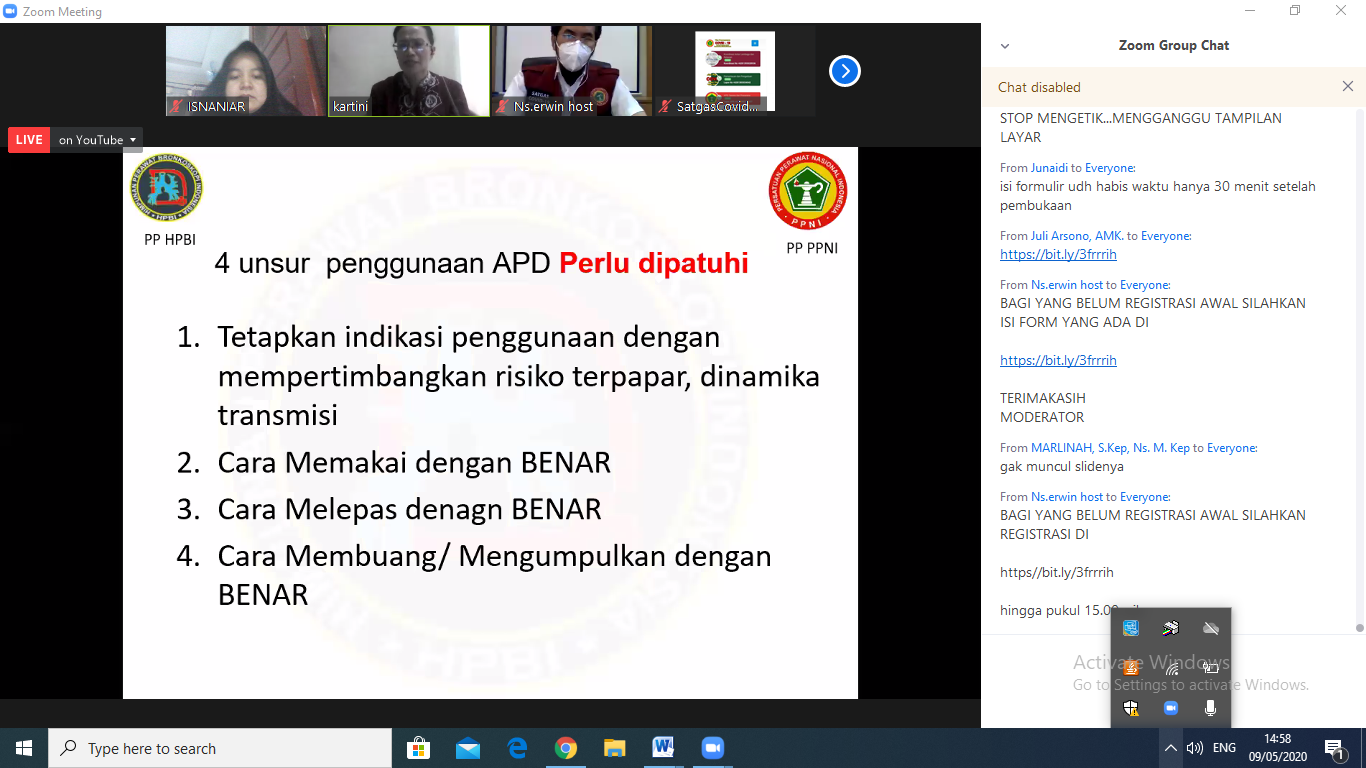 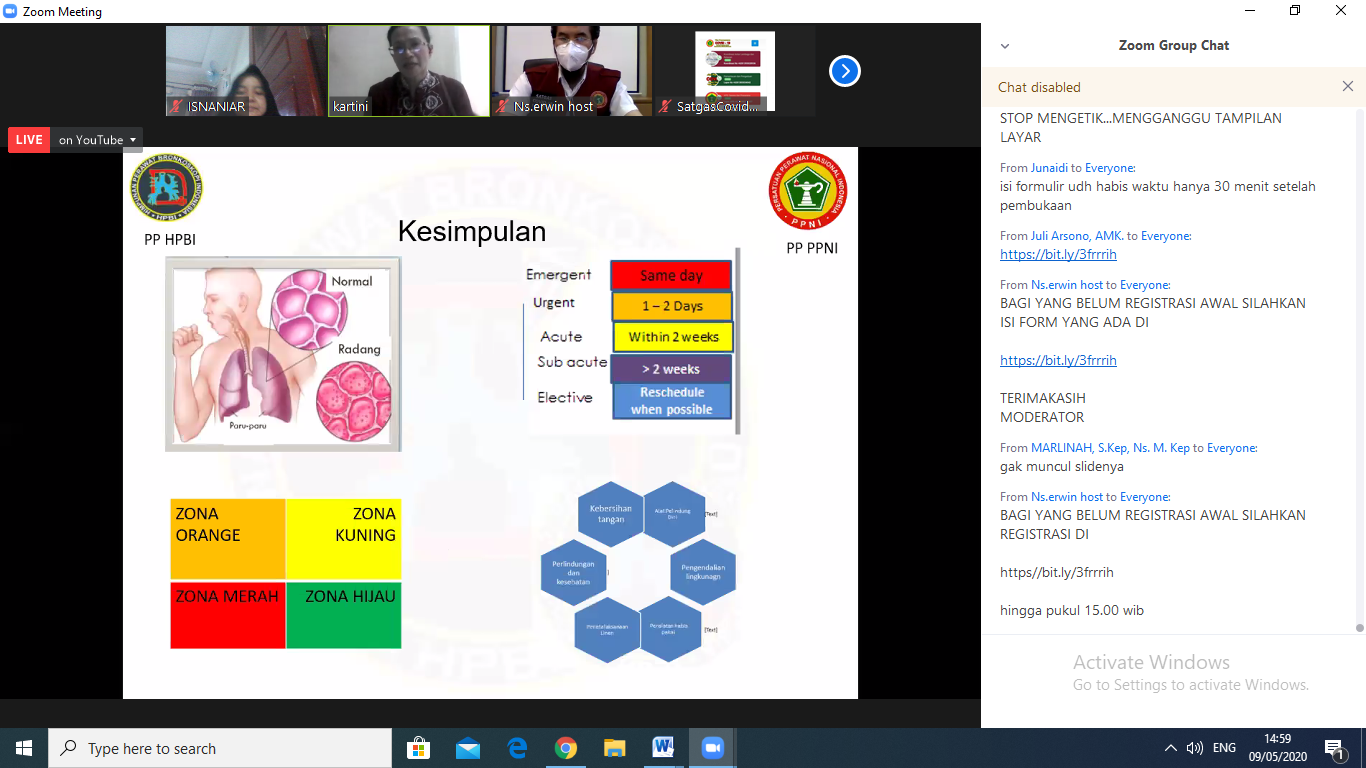 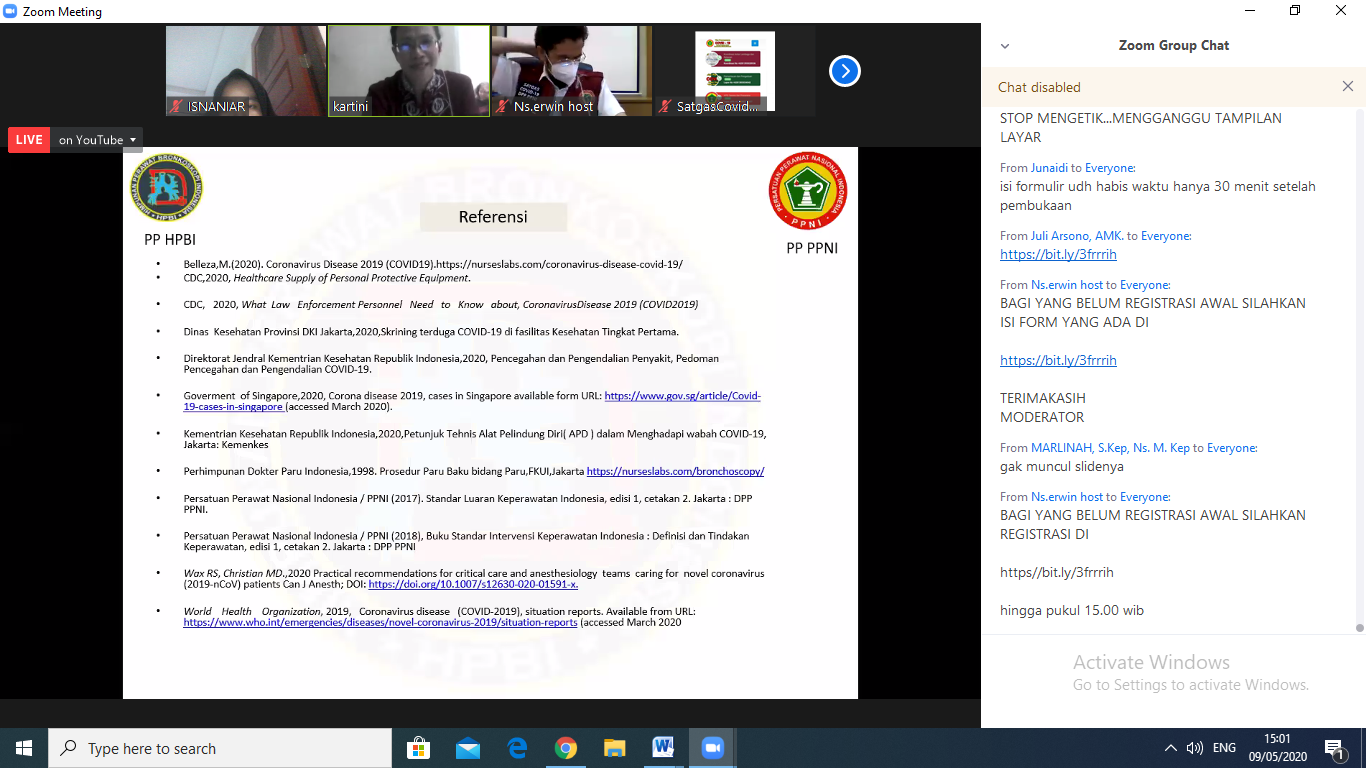 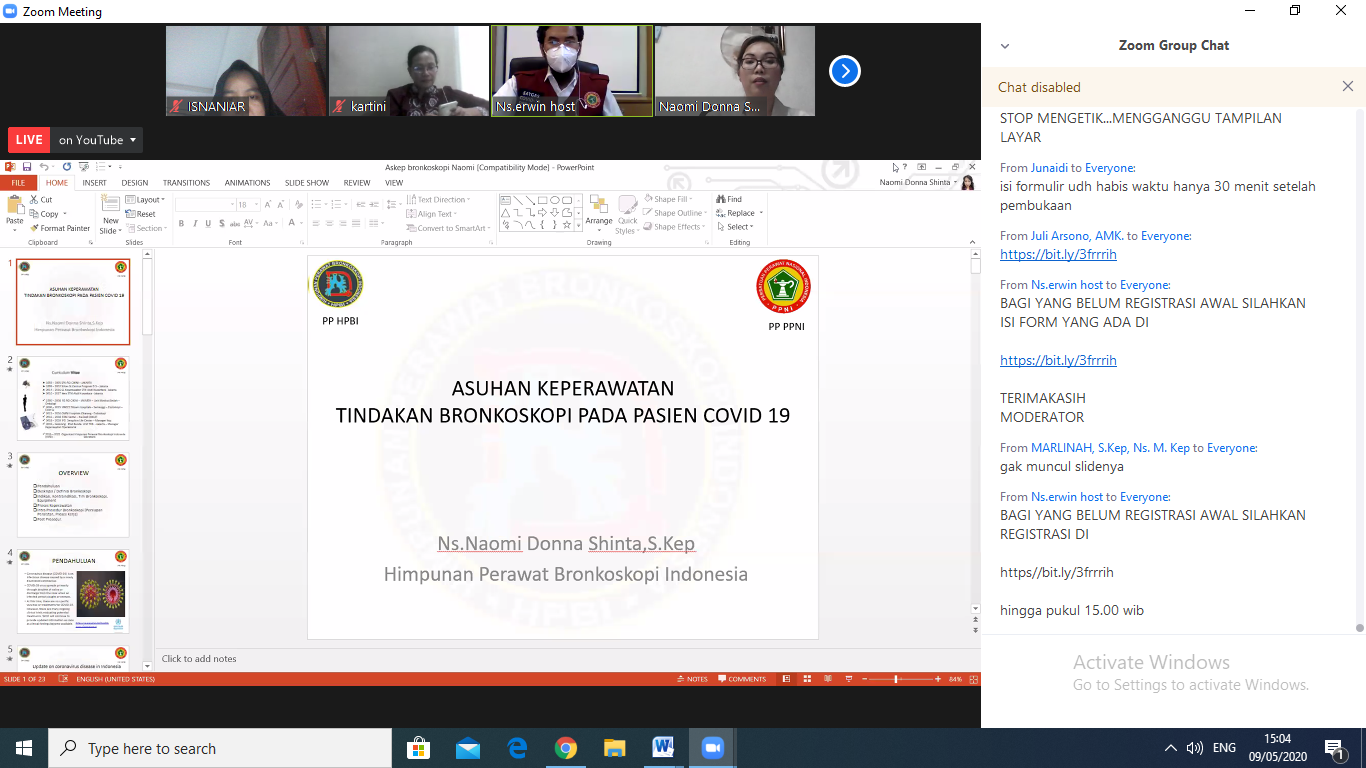 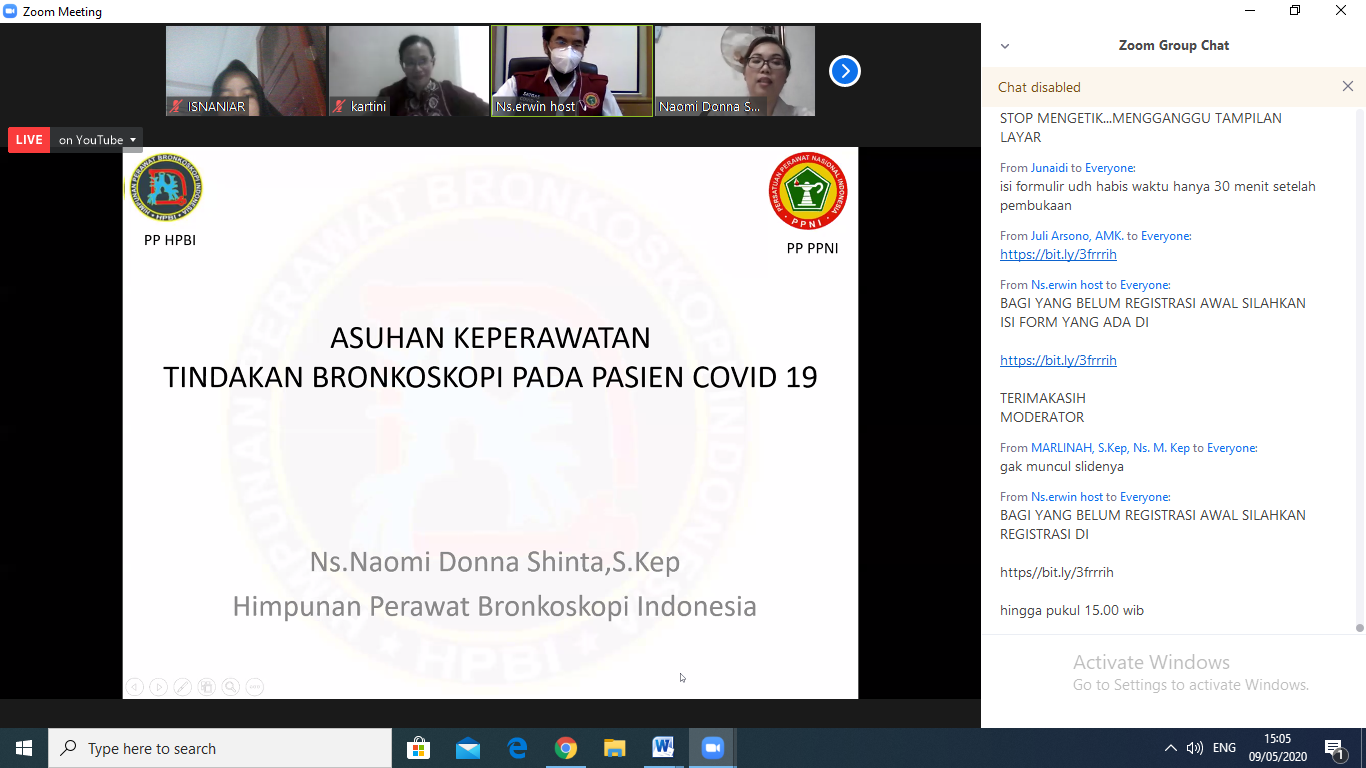 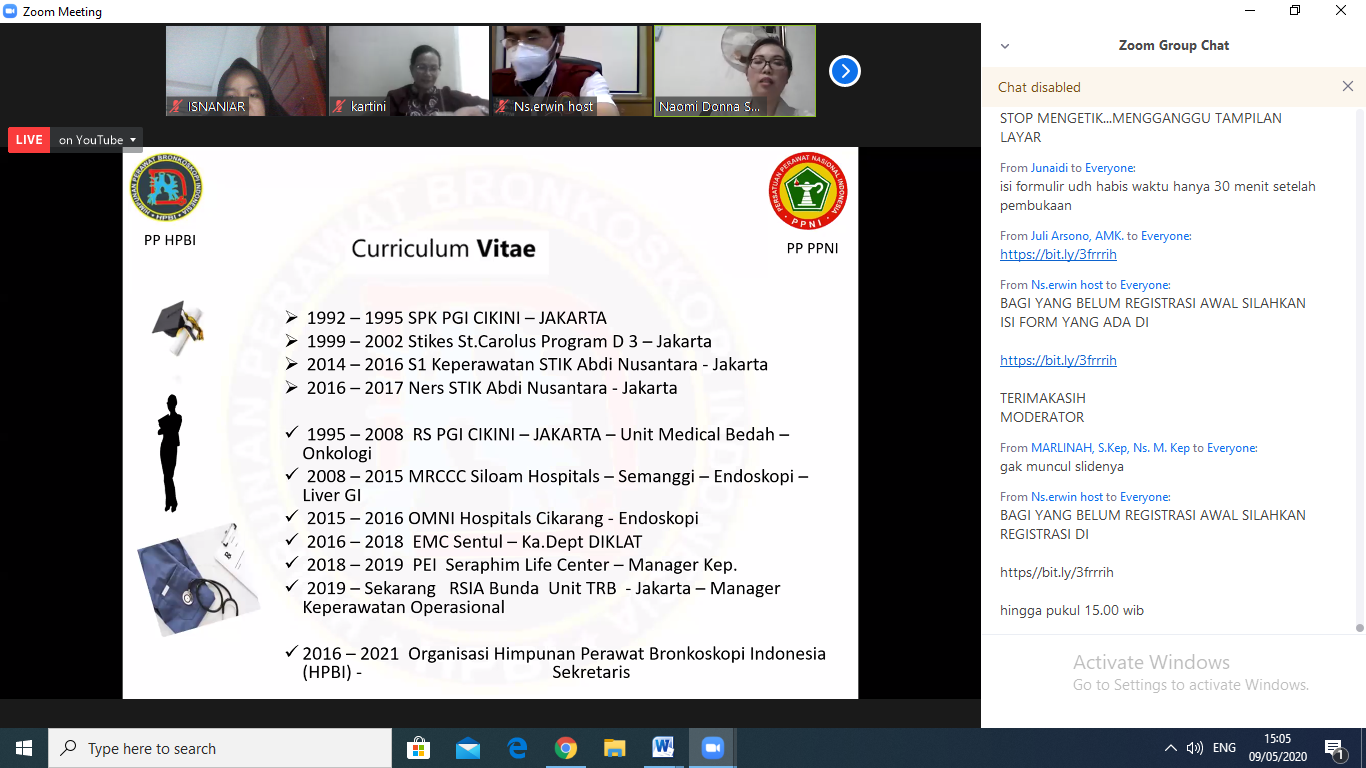 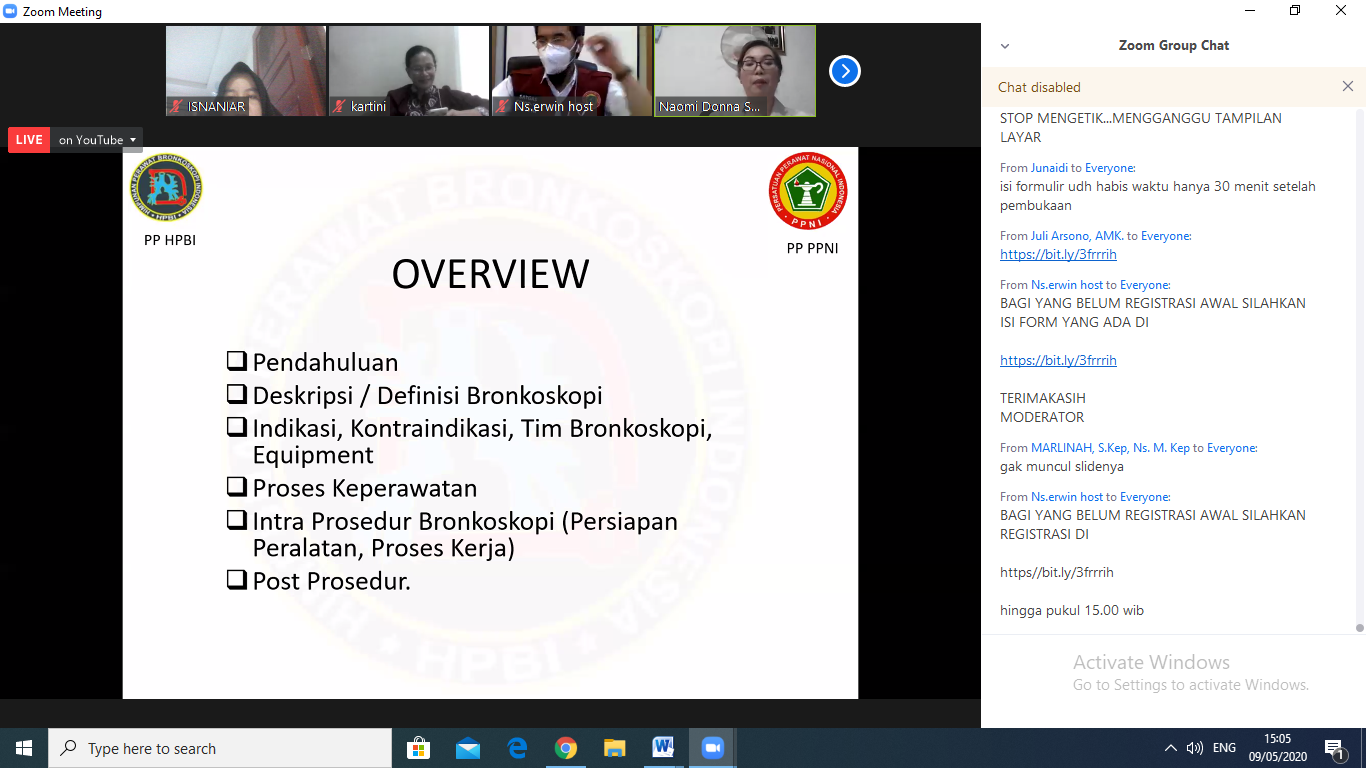 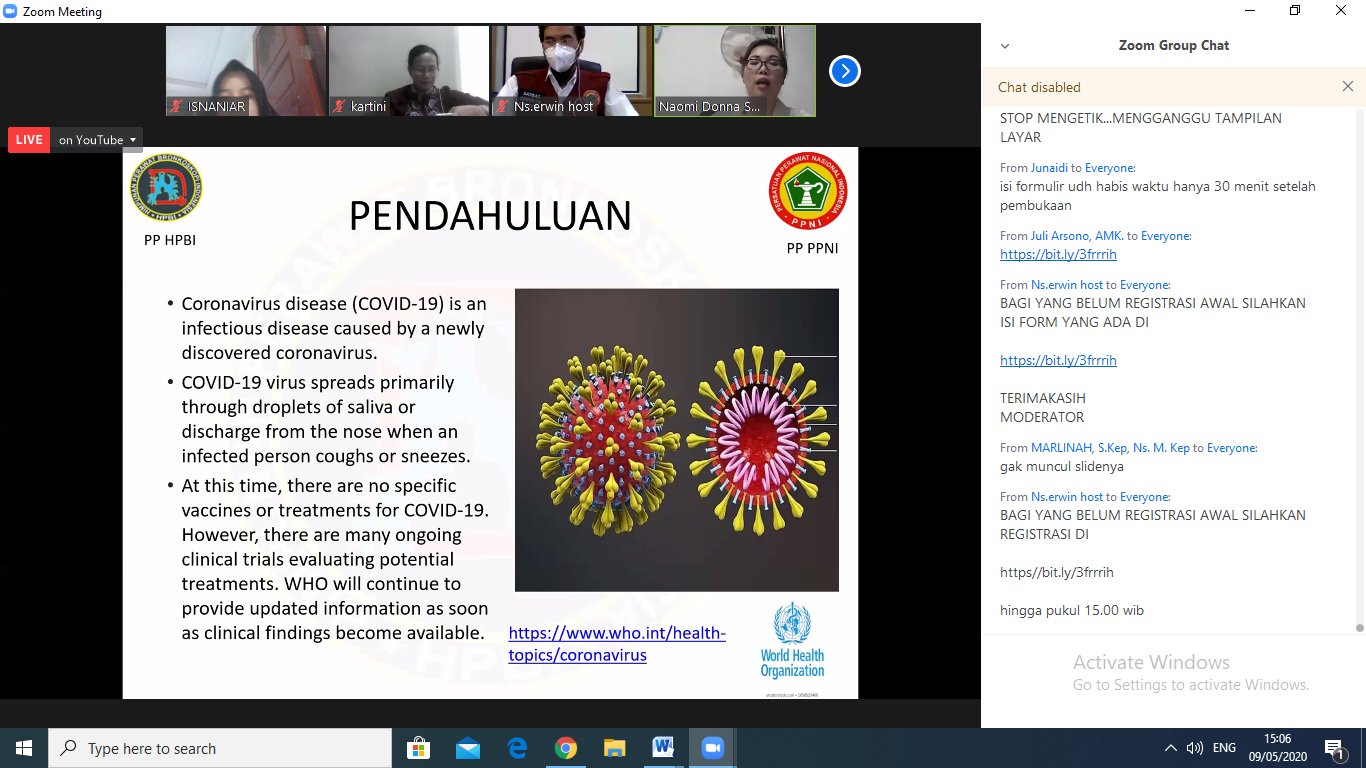 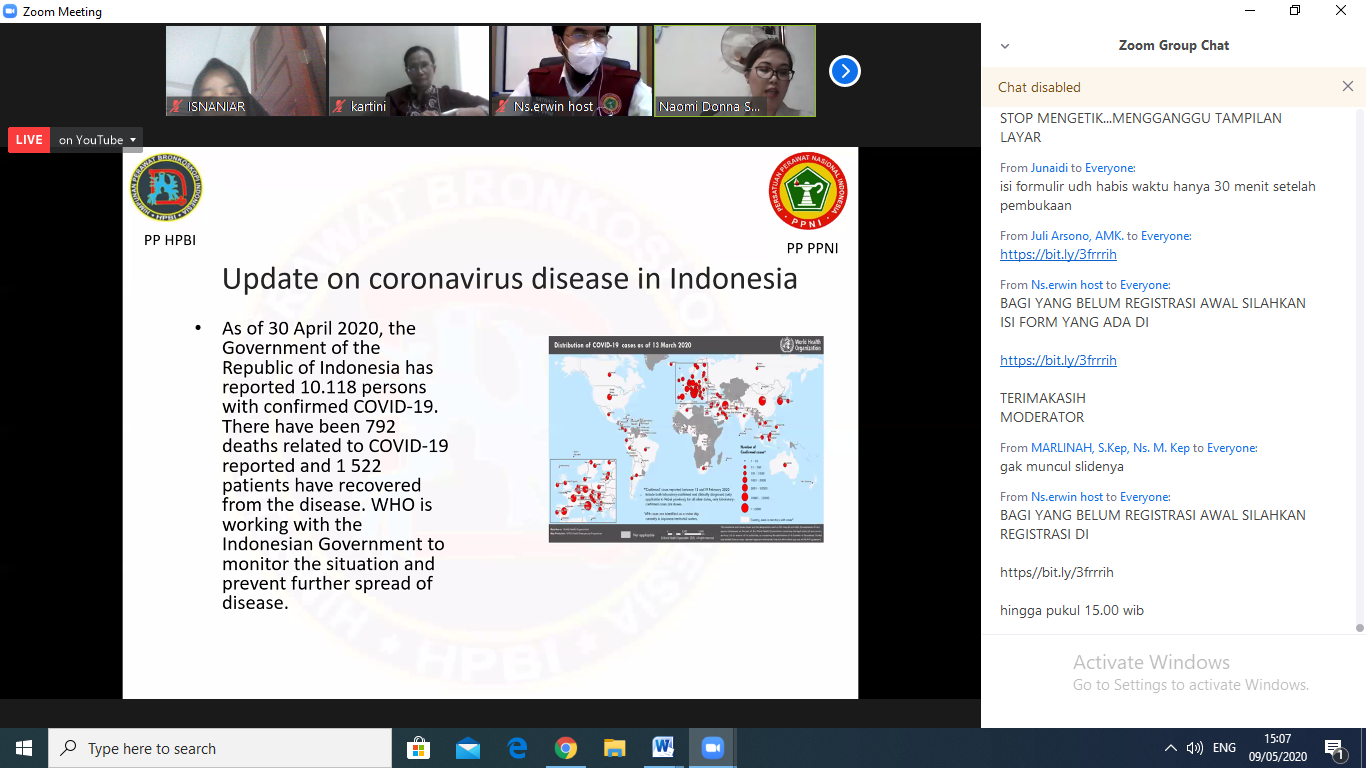 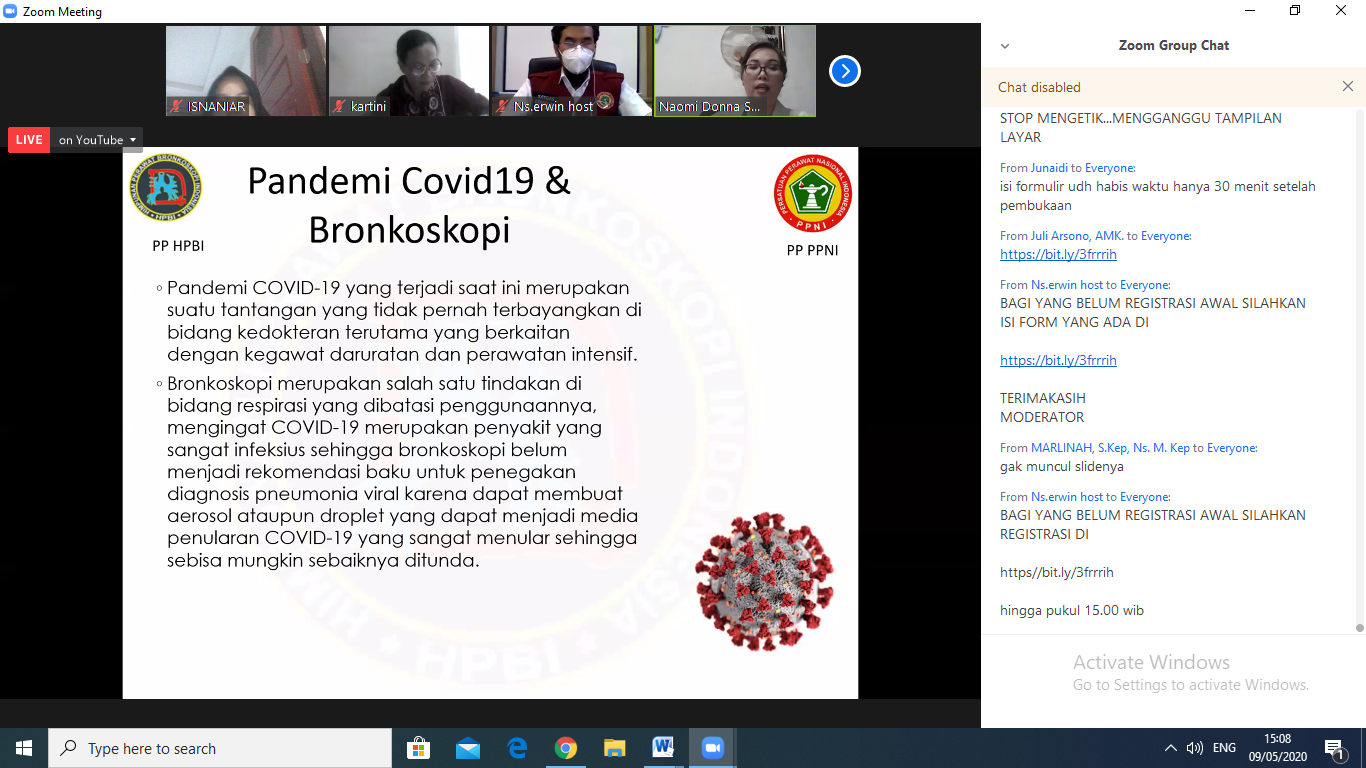 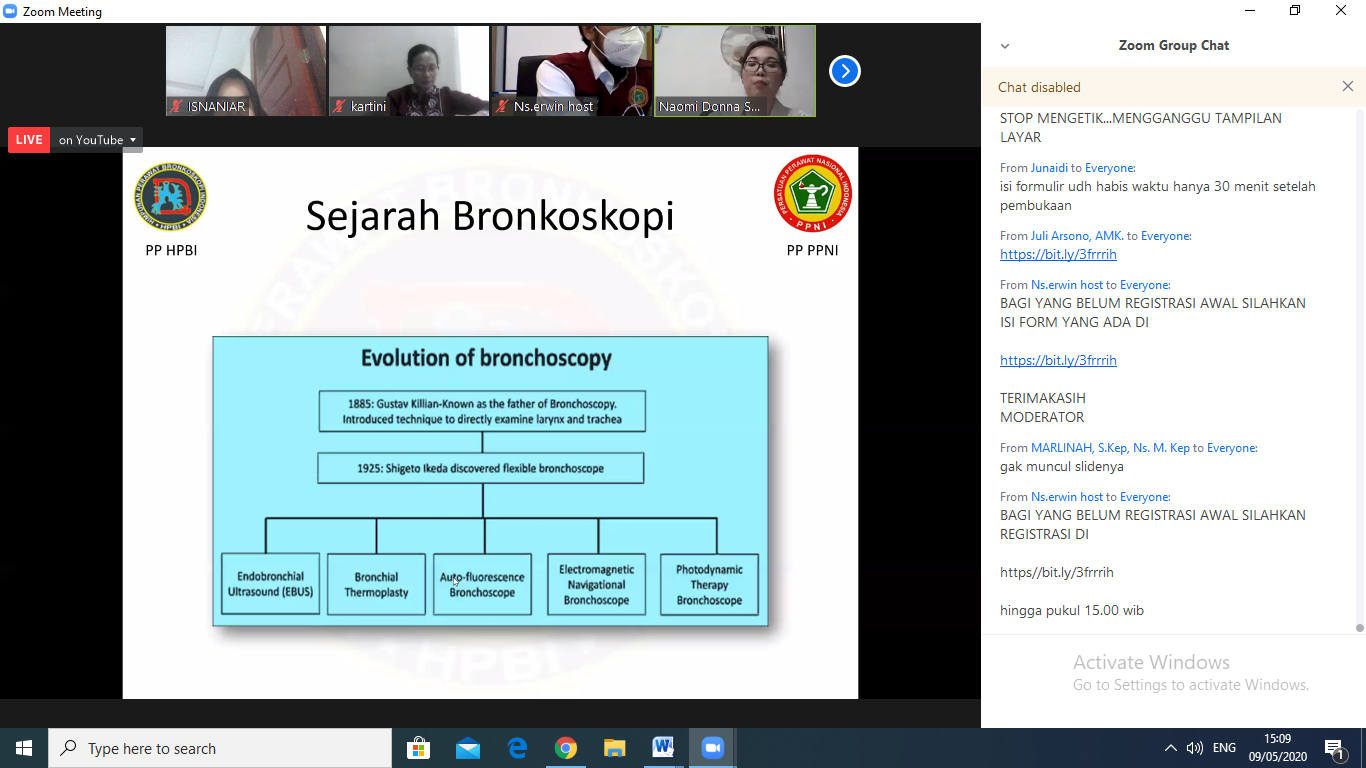 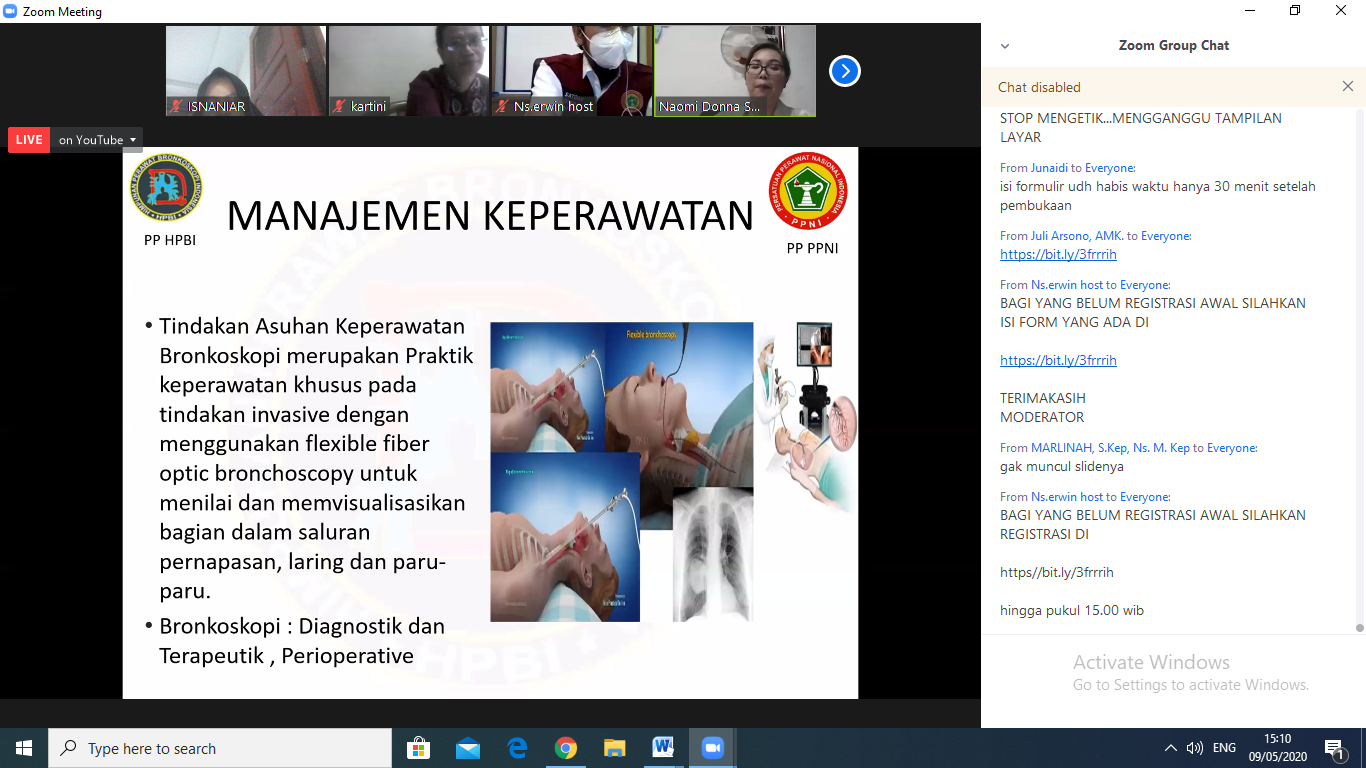 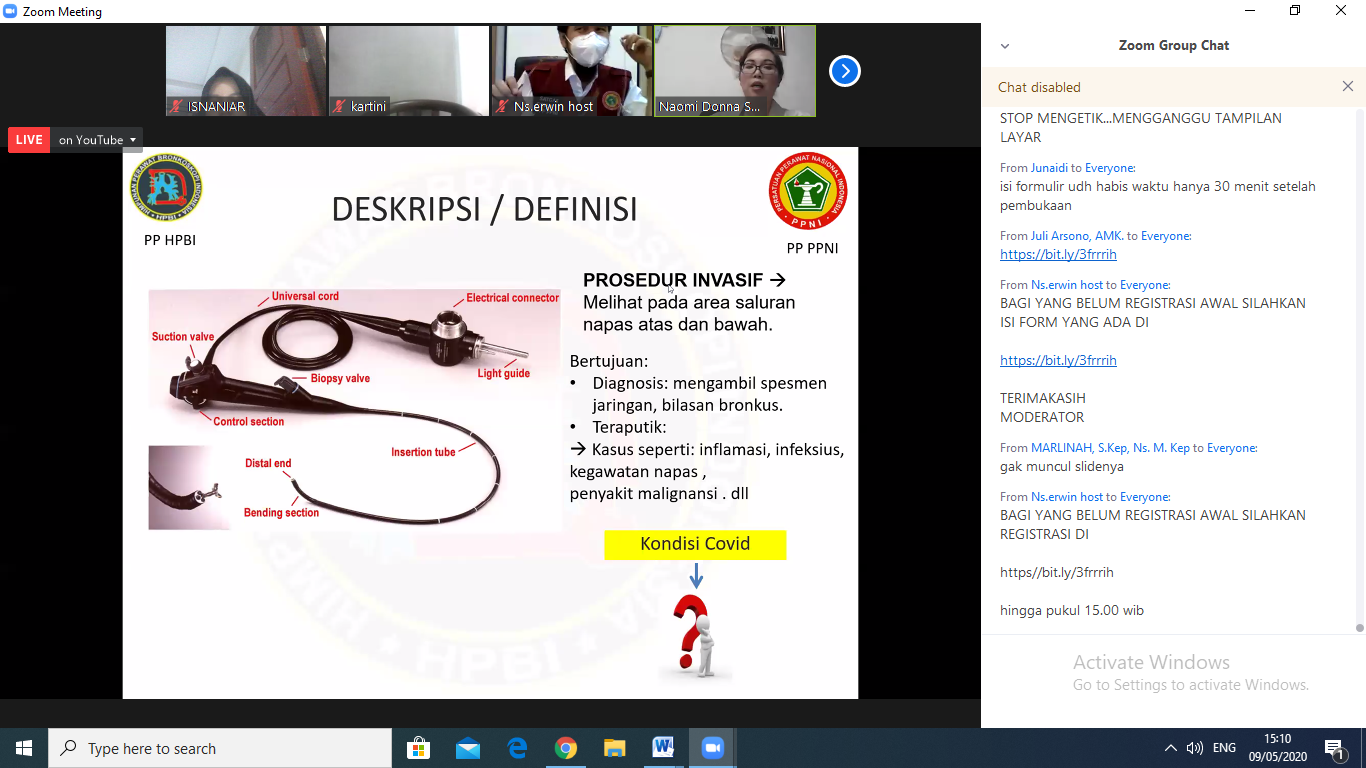 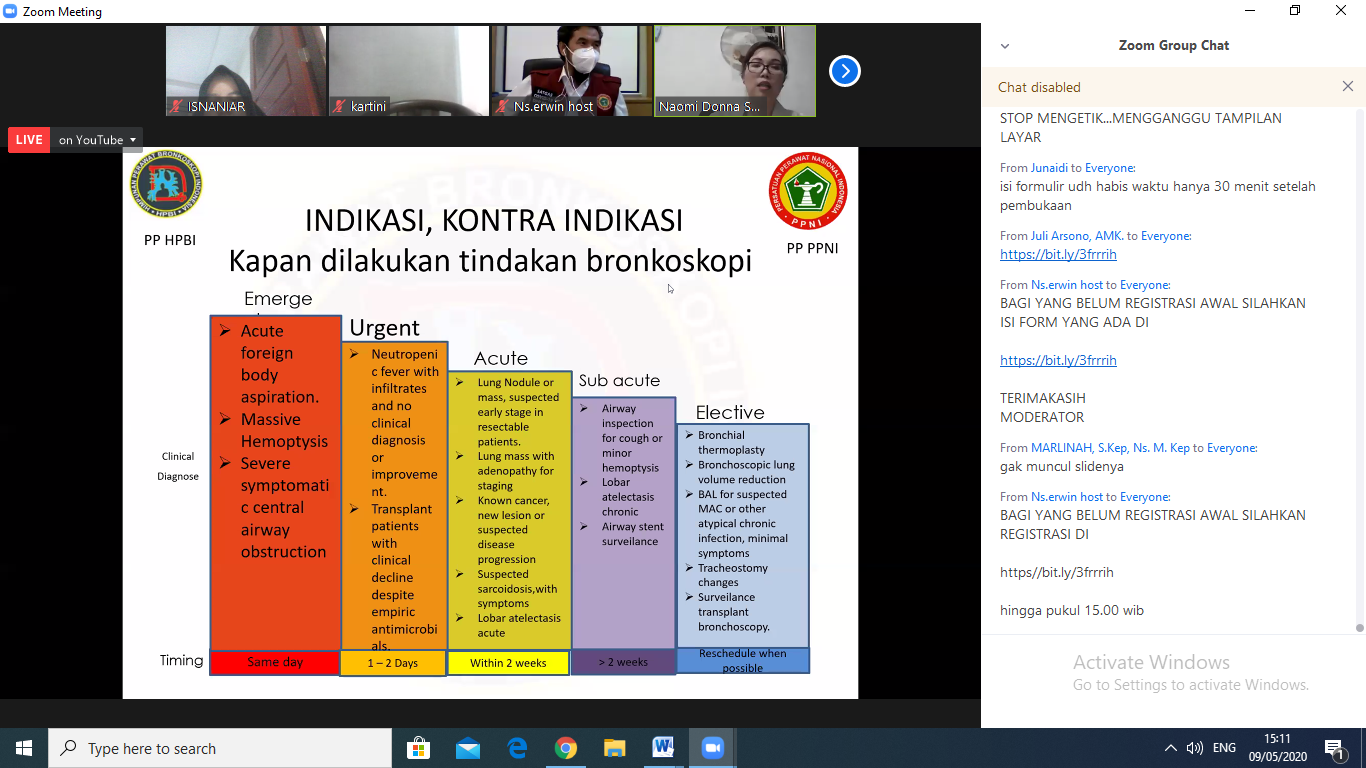 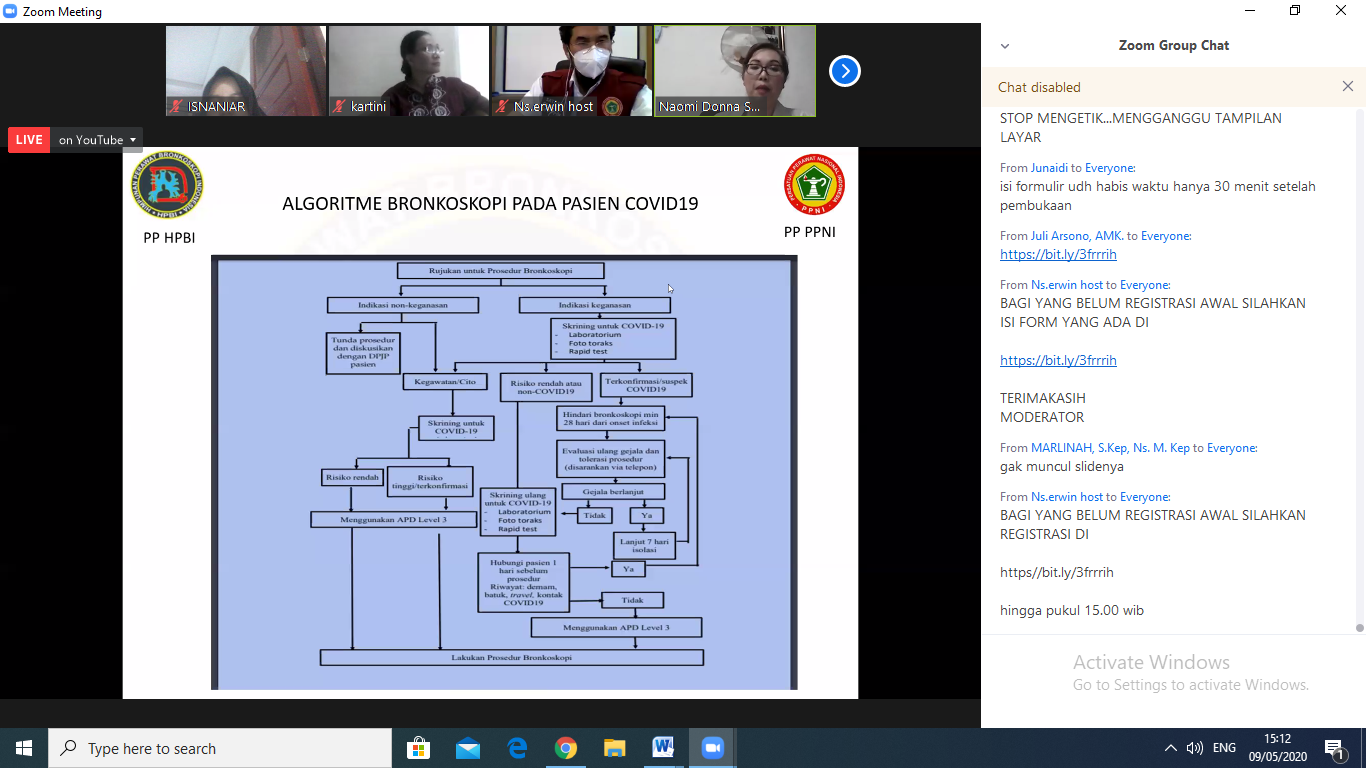 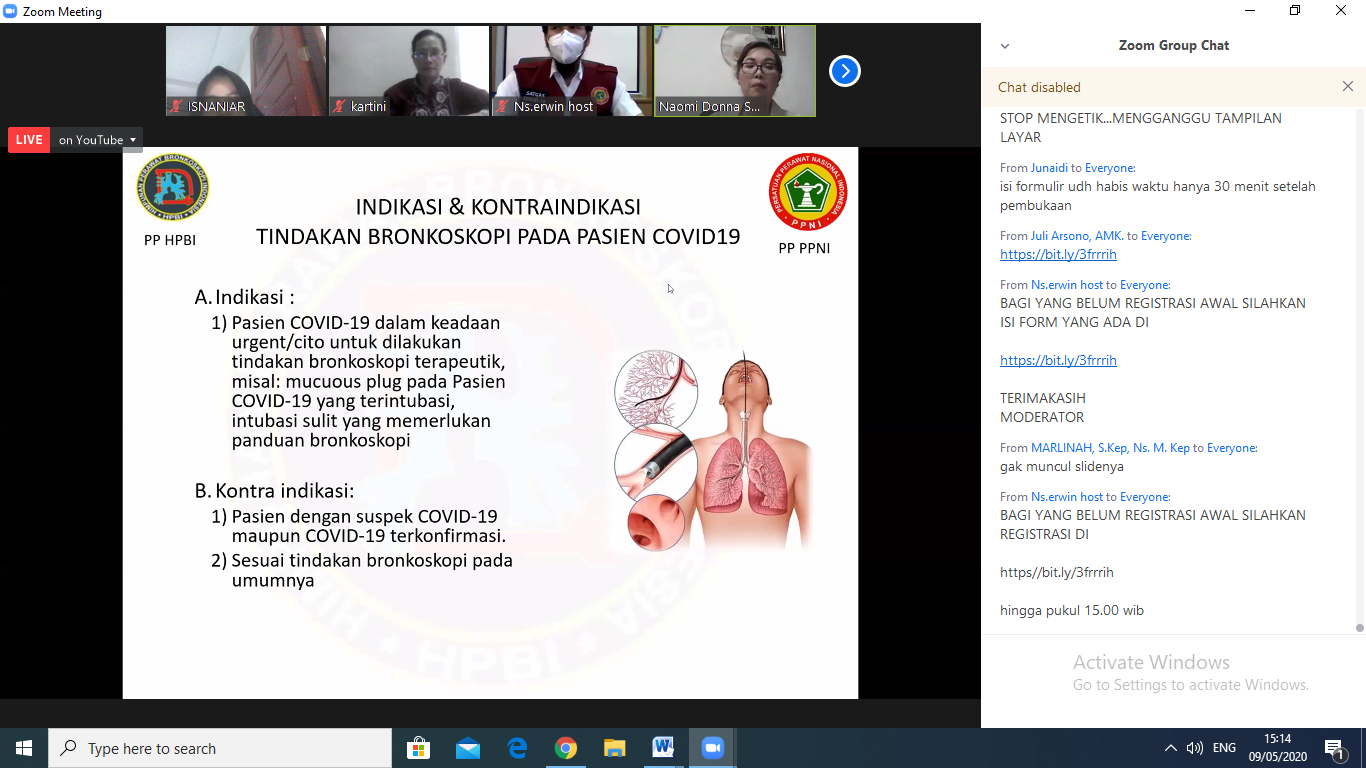 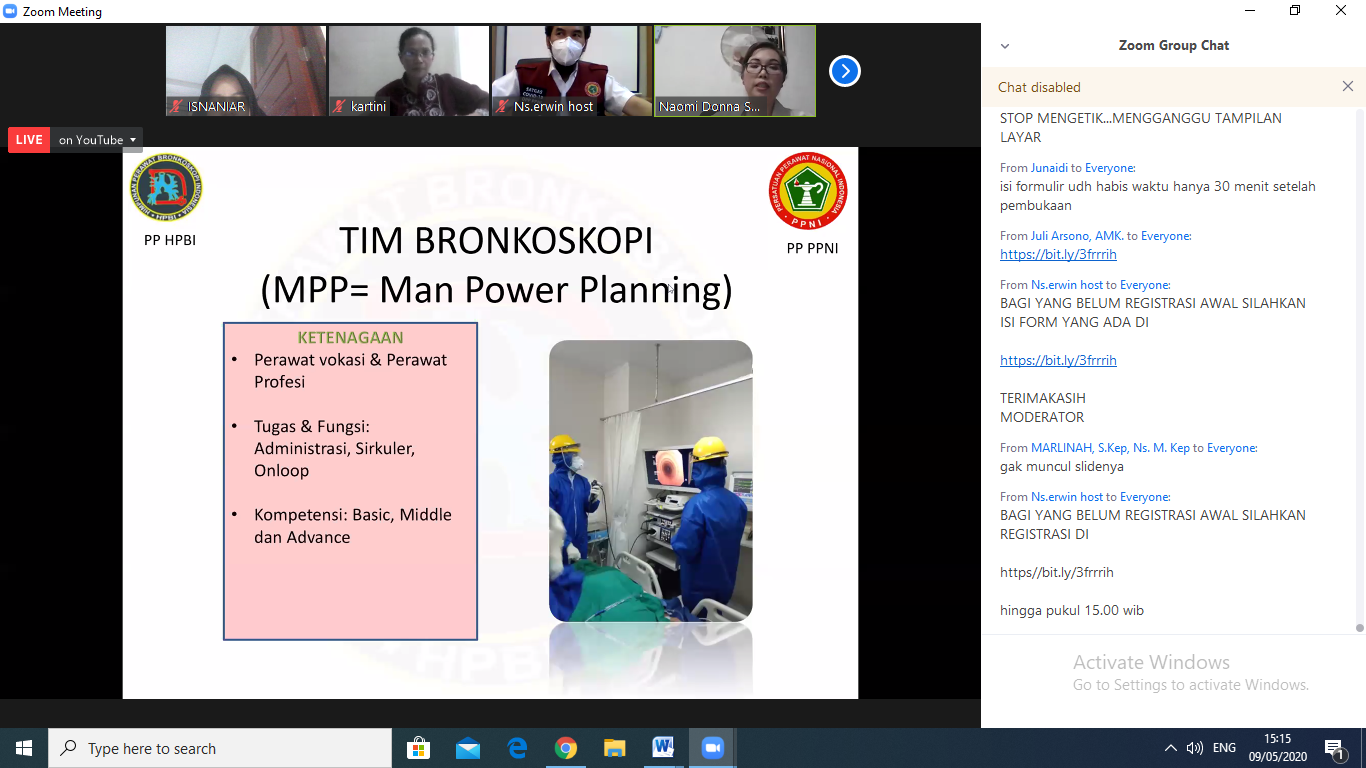 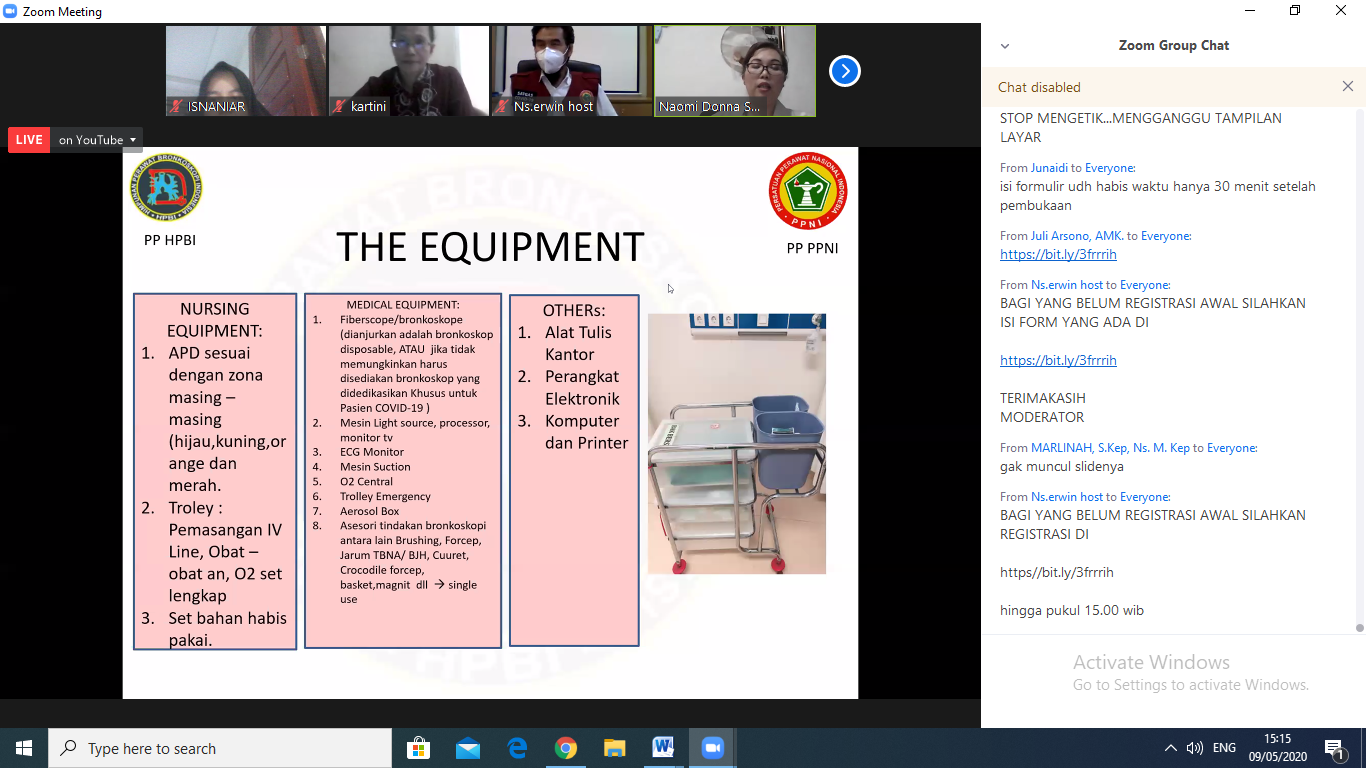 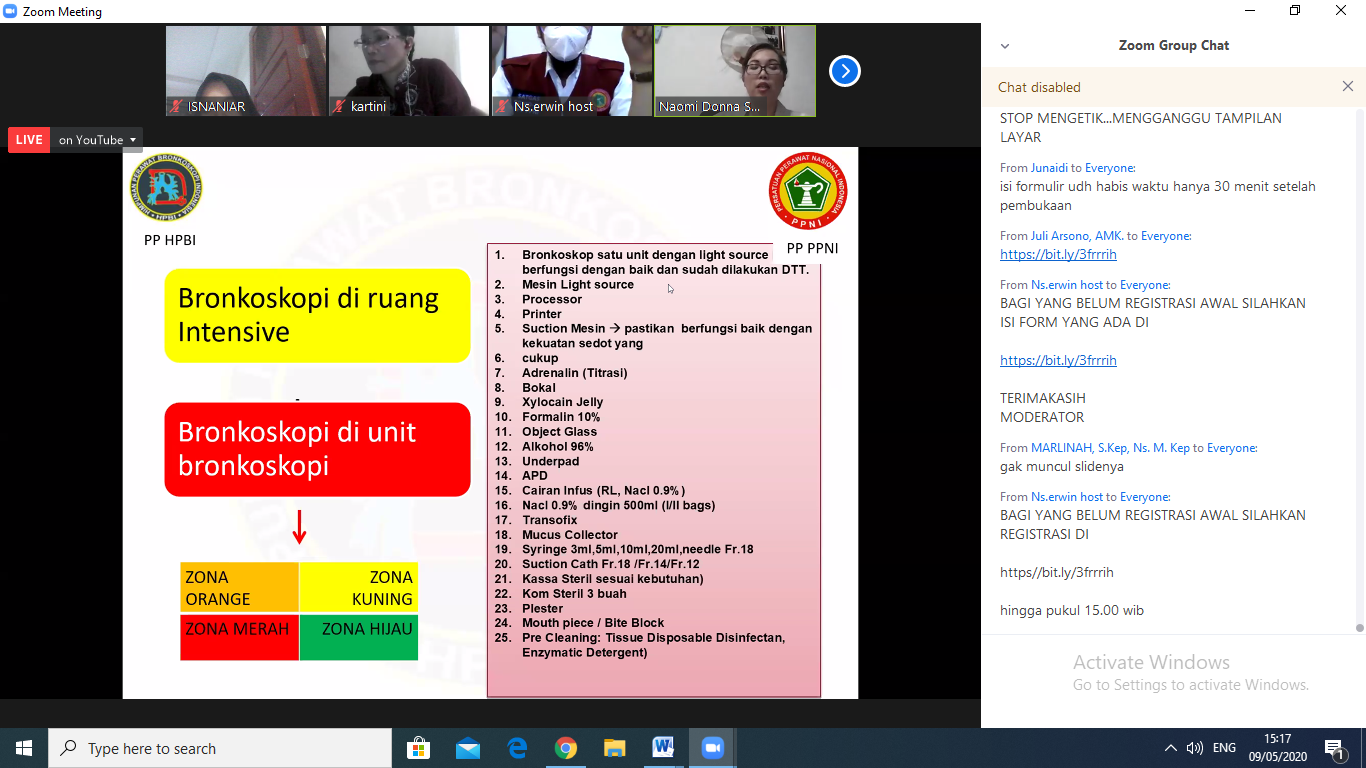 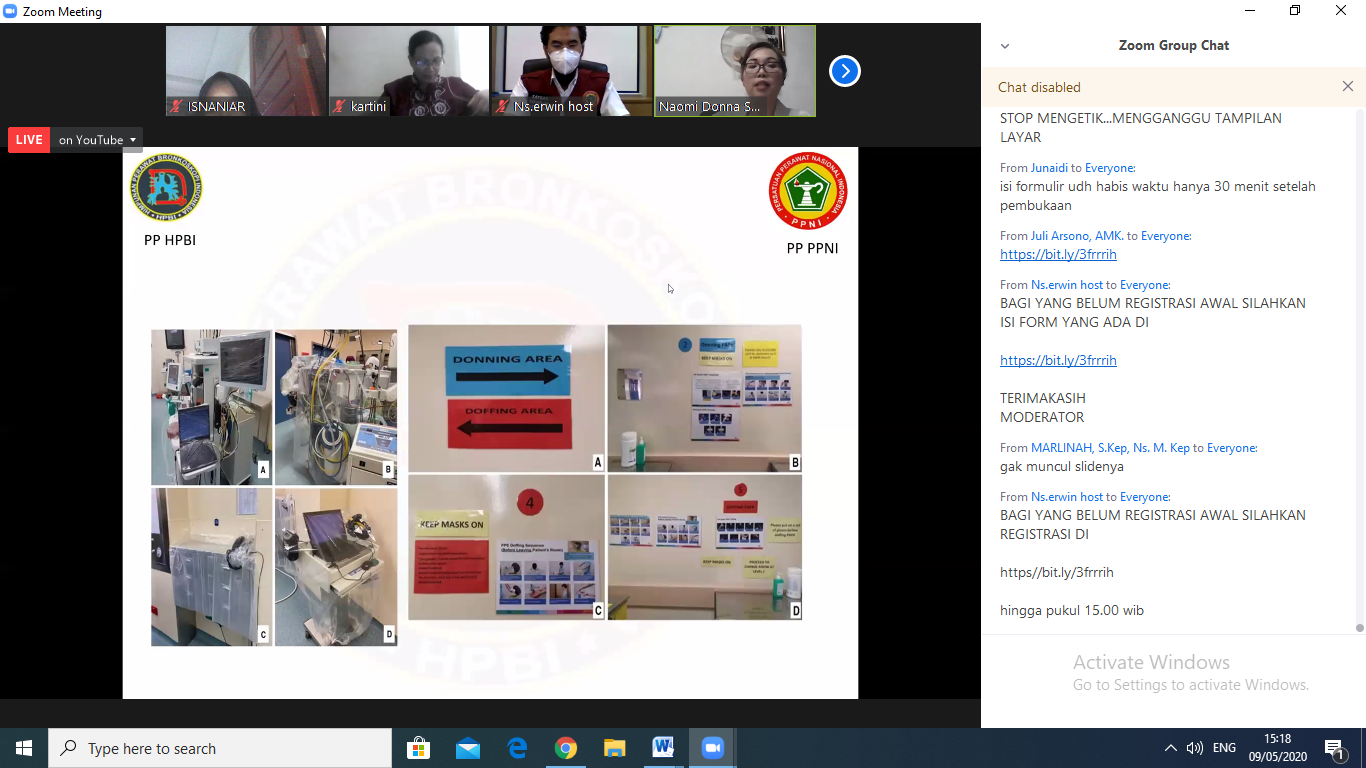 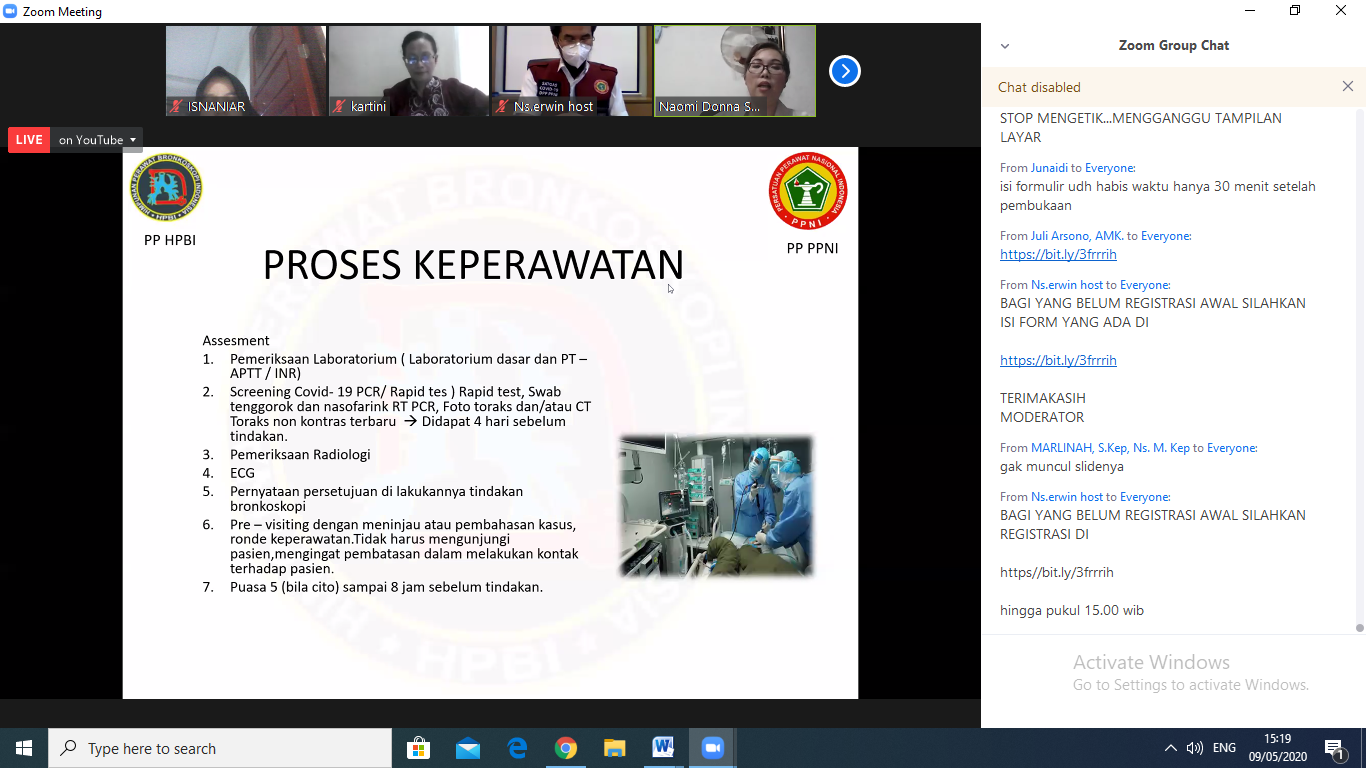 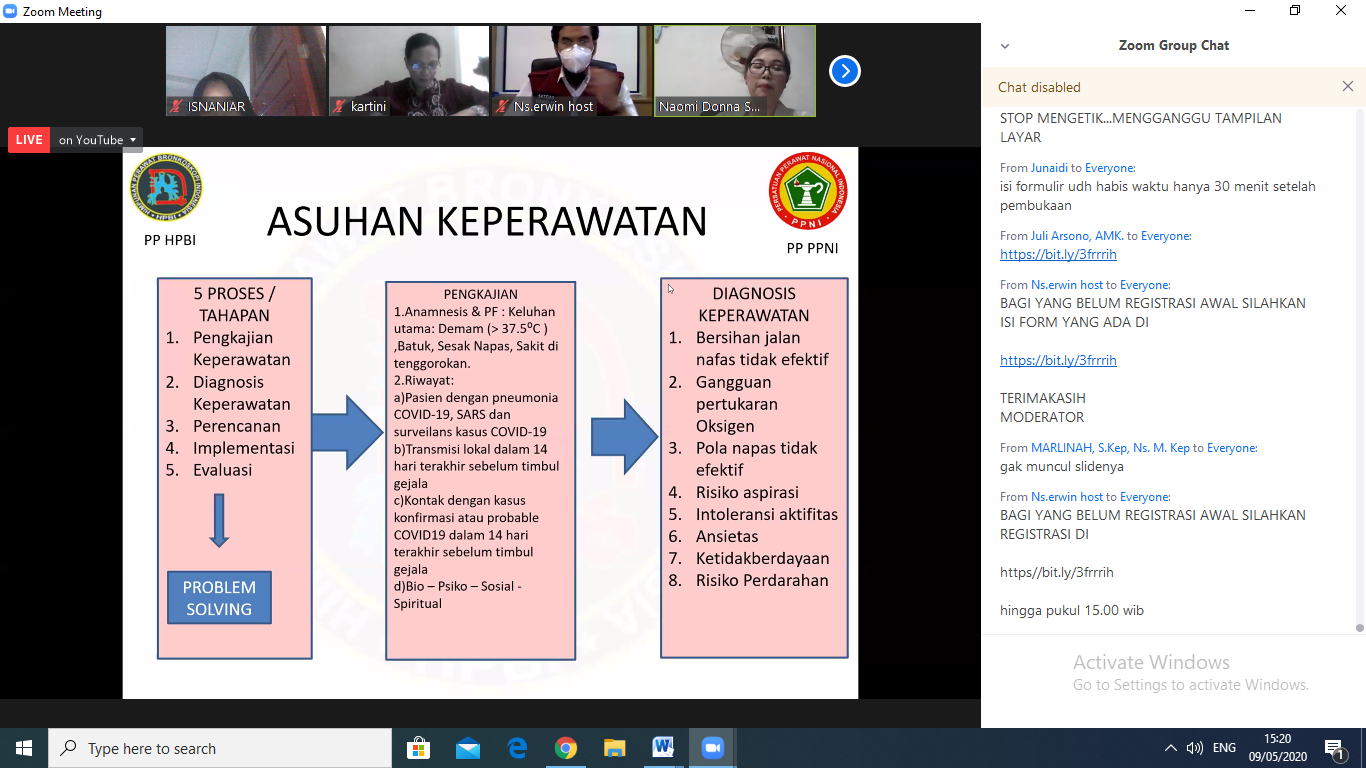 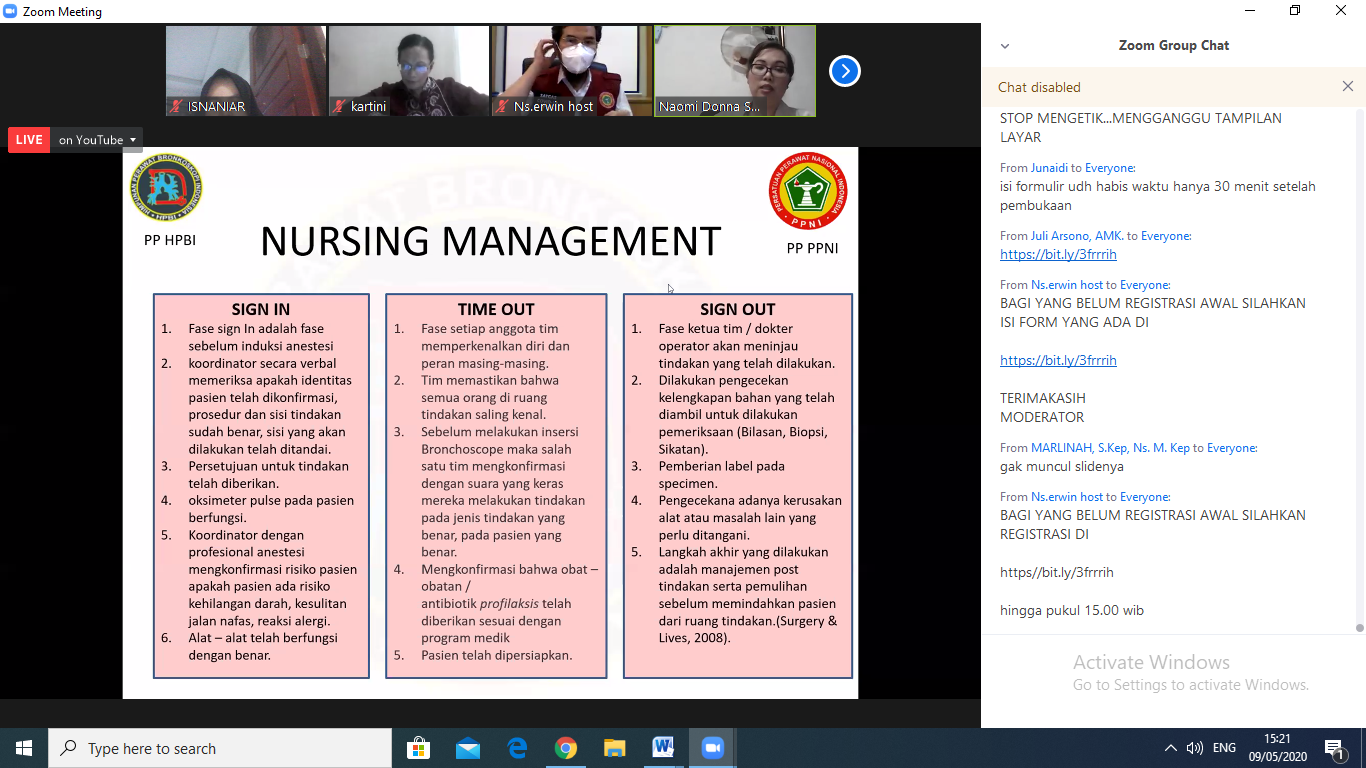 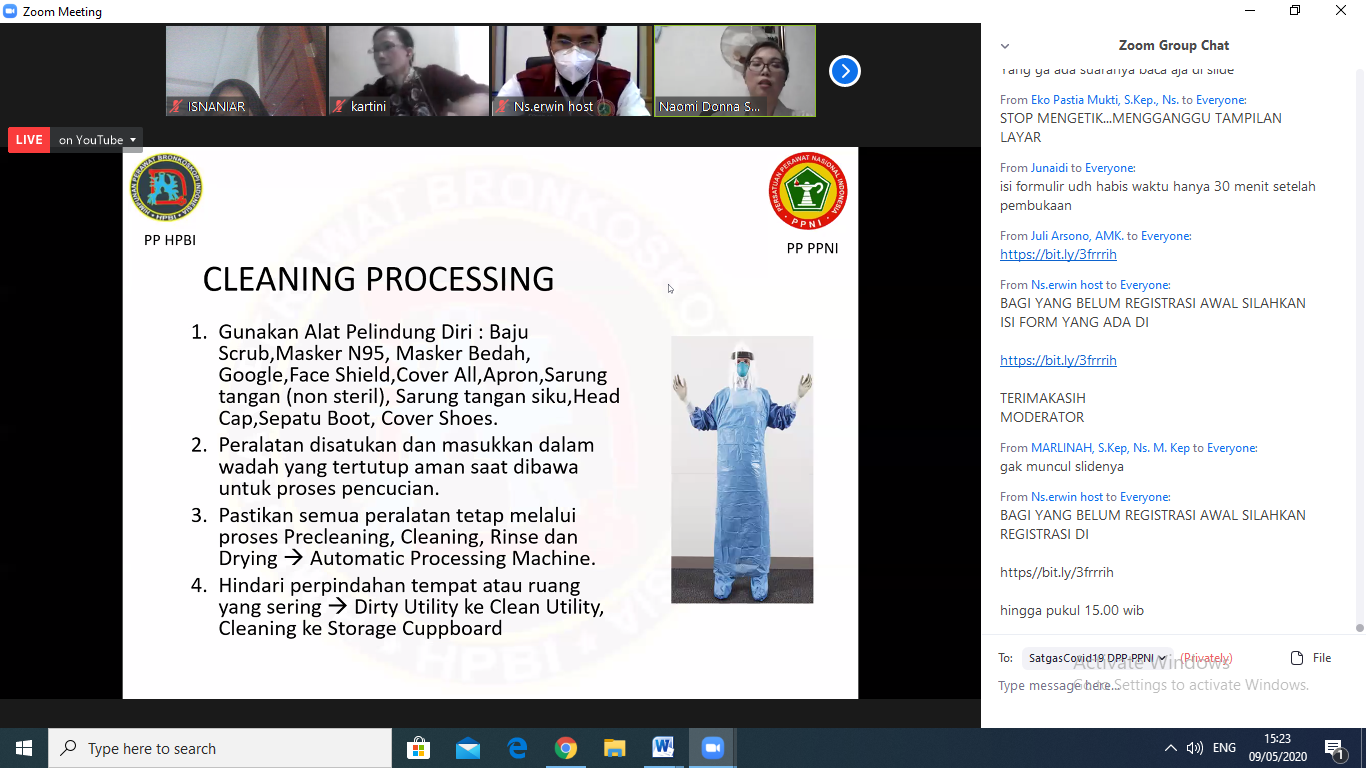 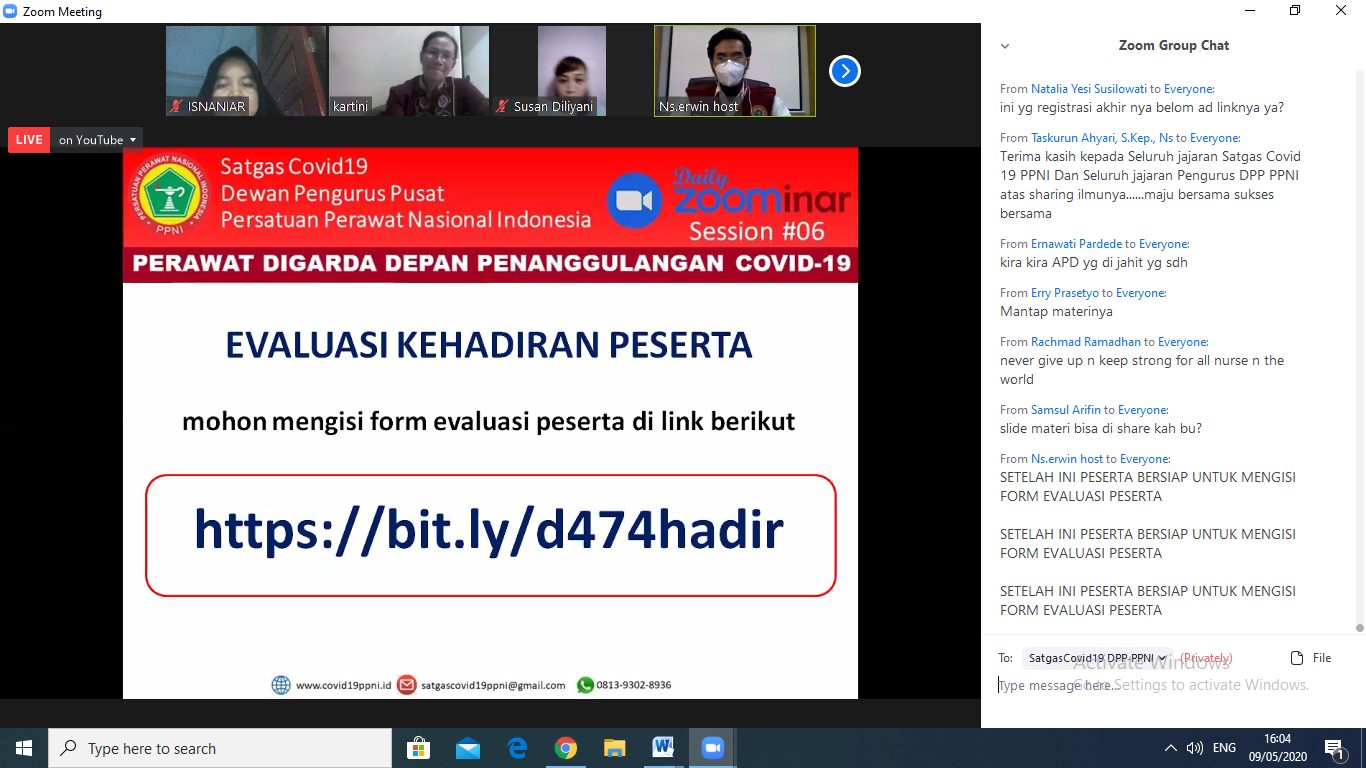 